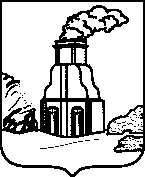 АДМИНИСТРАЦИЯ  ГОРОДА БАРНАУЛАПОСТАНОВЛЕНИЕОт ________________						          №___________________В соответствии с Гражданским кодексом Российской Федерации, Федеральным законом от 26.07.2006 №135-ФЗ «О защите конкуренции», Федеральным законом от 13.03.2006 №38-ФЗ «О рекламе», руководствуясь решением Барнаульской городской Думы от 22.12.2010 № 423 
«Об утверждении Правил размещения наружной рекламы в городе Барнауле», в целях оптимизации процедуры проведения аукционов по продаже права на заключение договоров на установку и эксплуатацию рекламных конструкций на земельных участках, зданиях, сооружениях или ином недвижимом имуществе, являющемся муниципальной собственностью городского 
округа – города Барнаула, администрация города Барнаула постановляет:1. Утвердить Порядок организации аукциона в электронной форме по продаже права на заключение договоров на установку и эксплуатацию рекламных конструкций на земельных участках, зданиях, сооружениях или ином недвижимом имуществе, являющемся муниципальной городского округа - города Барнаула (приложение).2. Признать утратившими силу постановления администрации города:от 18.07.2019 №1140 «Об утверждении Порядка организации аукциона по продаже права на заключение договоров на установку и эксплуатацию рекламных конструкций на зданиях, сооружениях или ином недвижимом имуществе, являющемся муниципальной собственностью города Барнаула»;от 09.04.2020 №583 «О внесении изменения в приложение к постановлению администрации города от 18.07.2019 №1140 
«Об утверждении Порядка организации аукциона по продаже права на заключение договоров на установку и эксплуатацию рекламных конструкций на зданиях, сооружениях или ином недвижимом имуществе, являющемся муниципальной собственностью города Барнаула»;от 22.11.2022 №1793 «О внесении изменений и дополнения в постановление администрации города от 18.07.2019 №1140».3. Комитету информационной политики (Андреева Е.С.) обеспечить опубликование постановления в газете «Вечерний Барнаул» и официальном сетевом издании «Правовой портал администрации города Барнаула».4. Контроль за исполнением постановления возложить на первого заместителя главы администрации города.Глава города                                                                                            В.Г. ФранкПриложениеУТВЕРЖДЕНпостановлениемадминистрации городаот «__» ________№_______ПОРЯДОКорганизации аукциона в электронной форме по продаже права на заключение договоров на установку и эксплуатацию рекламных конструкций на земельных участках, зданиях, сооружениях или ином недвижимом имуществе, являющемся муниципальной собственностью 
городского округа - города Барнаула Алтайского края1. Общие положения1.1. Порядок организации аукциона в электронной форме по продаже права на заключение договоров на установку и эксплуатацию рекламных конструкций на земельных участках, зданиях, сооружениях или ином недвижимом имуществе, являющемся муниципальной собственностью городского округа - города Барнаула Алтайского края (далее – Порядок), разработан в соответствии с Гражданским кодексом Российской Федерации, Федеральным законом от 26.07.2006 №135-ФЗ «О защите конкуренции», статьей 19 Федерального закона от 13.03.2006 №38-ФЗ «О рекламе», решением Барнаульской городской Думы от 22.12.2010 №423 «Об утверждении Правил размещения наружной рекламы в городе Барнауле».1.2. Основными целями проведения аукциона в электронной форме по продаже права на заключение договоров на установку и эксплуатацию рекламных конструкций на земельных участках, зданиях, сооружениях или ином недвижимом имуществе, являющемся муниципальной собственностью города Барнаула Алтайского края (далее – электронный аукцион), являются:1.2.1. Создание для юридических лиц, физических лиц, в том числе индивидуальных предпринимателей, равных условий и возможностей для установки и эксплуатации рекламных конструкций на земельных участках, зданиях, сооружениях или ином недвижимом имуществе, являющемся муниципальной собственностью городского округа - города Барнаула Алтайского края  (далее – г. Барнаул);1.2.2. Эффективность использования муниципальной собственности города Барнаула Алтайского края;1.2.3. Заключение договоров на установку и эксплуатацию рекламных конструкций на земельных участках, зданиях, сооружениях или ином недвижимом имуществе, являющемся муниципальной собственностью, на торгах в соответствии с единой городской политикой размещения наружной рекламы.1.3. Основными принципами проведения электронного аукциона являются:1.3.1. Добросовестность конкуренции;1.3.2. Гласность и состязательность проведения торгов.1.4. При проведении электронного аукциона не допускаются нарушения требований законодательства, в том числе Федерального закона от 26.07.2006 №135-ФЗ «О защите конкуренции», Федерального закона 
от 13.03.2006 №38-ФЗ «О рекламе», устанавливающих запрет на недопущение, ограничение, устранение конкуренции при проведении электронного аукциона.1.5. Электронный аукцион проводится в отношении мест размещения рекламных конструкций на земельных участках, зданиях, сооружениях или ином недвижимом имуществе, являющемся муниципальной собственностью города Барнаула Алтайского края, указанных в схеме размещения рекламных конструкций на земельных участках независимо от форм собственности, а также на зданиях или ином недвижимом имуществе, находящихся в государственной собственности Алтайского края или муниципальной собственности города Барнаула (далее – схема размещения рекламных конструкций), утверждаемой постановлением администрации города Барнаула. 1.6. Установка и эксплуатация рекламной конструкции осуществляется победителем аукциона после получения разрешения, выданного комитетом по строительству, архитектуре и развитию города Барнаула (далее - комитет) в установленном порядке.2. Основные понятия2.1. Документация об электронном аукционе 
(далее – извещение) – комплект документов, разработанный комитетом, включающий в себя извещение, форму заявки, проект договора на установку и эксплуатацию рекламной конструкции, и содержащий информацию в соответствии с пунктами 7.2, 7.3 Порядка. Примерная форма извещения установлена приложением 1 к Порядку. 2.2. Заявка на участие в электронном аукционе 
(далее – заявка) – сведения и документы, представленные претендентом для участия в электронном аукционе. Заявка состоит из двух частей.Форма первой и второй частей заявок установлена в приложениях 1 и 2 к извещению.2.3. Комиссия по проведению электронного аукциона 
(далее – аукционная комиссия) – комиссия, создаваемая комитетом в целях обеспечения организации и проведения электронного аукциона.Положение об аукционной комиссии и ее состав утверждаются приказами комитета. 2.4. Личный кабинет на Электронной площадке (далее – личный кабинет) – персональный раздел закрытой части Электронной площадки, доступ к которому осуществляется претендентами и комитетом посредством квалифицированного сертификата ключа проверки электронной подписи, соответствующей требованиям Федерального закона от 06.04.2011 №63-ФЗ «Об электронной подписи».2.5. Лот – предмет электронного аукциона, реализуемый в ходе проведения одной процедуры электронного аукциона.2.6. Предмет электронного аукциона – право на заключение договора на установку и эксплуатацию рекламной (-ых) конструкции (-й) на земельных участках, зданиях, сооружениях или ином недвижимом имуществе, являющемся муниципальной собственностью города Барнаула Алтайского края (далее – договор).2.7. Начальная (минимальная) цена предмета электронного аукциона (далее – НМЦ) – определенный Организатором электронного аукциона минимальный размер платы по договору за год. 2.8. Обеспечение заявки на участие в электронном аукционе 
(далее – задаток) – денежные средства, предоставляемые претендентом 
в качестве обеспечения участия в электронном аукционе.2.9. Обеспечительный платеж – платеж в размере годового платежа 
за установку и эксплуатацию рекламной конструкции, вносимый победителем для участия в электронном виде, который засчитывается в счет оплаты по договору за последний год его действия. 2.9.1.Обеспечительный платеж не подлежит возврату в следующих случаях:2.9.1.1. Досрочного расторжения договора, заключенного по результатам электронного аукциона, по инициативе Рекламораспространителя;2.9.1.2. Одностороннего отказа комитета от исполнения договора, заключенного по результатам электронного аукциона.2.10. Оператор Электронной площадки – юридическое лицо независимо от его организационно-правовой формы, формы собственности, места нахождения, государственная регистрация которого осуществлена на территории Российской Федерации, которое владеет Электронной площадкой, необходимыми для ее функционирования 
программно-аппаратными средствами и обеспечивает проведение аукционов в электронной форме в соответствии с законодательством Российской Федерации.2.11. Организатор электронного аукциона (уполномоченный орган) 
– комитет.2.12. Официальный Интернет-сайт комитета – сайт в информационно-телекоммуникационной сети «Интернет», содержащий информацию о деятельности комитета, электронный адрес которого включает доменное имя, права на которое принадлежат администрации города Барнаула Алтайского края, на котором размещается информация о проведении торгов: www.ksar.barnaul-adm.ru.2.13. Официальный сайт торгов – официальный сайт Российской Федерации в информационно-телекоммуникационной сети Интернет для размещения информации о проведении торгов: www.torgi.gov.ru.2.14. Паспорт рекламного места - документ, подготовленный комитетом в установленном приказом комитета порядке, подтверждающий согласование места установки рекламной конструкции с уполномоченными органами местного самоуправления (организациями) города Барнаула Алтайского края и включающий в себя:2.14.1. Контрольную съемку в масштабе 1:500 с указанием места планируемого размещения рекламной конструкции;2.14.2. Фотомонтаж рекламной конструкции на месте установки;2.14.3. Лист согласования установки рекламной конструкции комитетом с администрацией района города Барнаула по месту планируемого размещения рекламной конструкции, комитетом по дорожному хозяйству, благоустройству, транспорту и связи города Барнаула, а также владельцами инженерных сетей (в случае размещения рекламной конструкции в границах охранных зон сетей инженерно-технического обеспечения).2.15. Победитель электронного аукциона – участник электронного аукциона, предложивший в ходе электронного аукциона наиболее высокую цену договора на установку и эксплуатацию рекламной конструкции, соответствующий предъявляемым к участникам требованиям, а также заявка которого соответствует требованиям, предъявляемым к заявке.2.16. Претендент – юридическое лицо независимо от 
организационно-правовой формы, формы собственности, места нахождения, или физическое лицо, в том числе индивидуальный предприниматель, зарегистрированное на Электронной площадке в порядке, установленном Регламентом Электронной площадки, и подавшее заявку на участие в электронном аукционе.2.17. Регламент Электронной площадки – документ Оператора Электронной площадки, определяющий процесс работы Электронной площадки, ее использования и проведения на ней аукционов в электронной форме.2.18. Счет претендента, участника электронного аукциона 
(далее – счет) – счет, открытый в электронном виде у Оператора Электронной площадки при регистрации претендента для целей участия 
в электронном аукционе, отображаемый в личном кабинете Электронной площадки, на котором учитываются такие операции как поступление денежных средств, их блокирование или прекращение блокирования, а также различного рода списания.2.19. Тарифы Электронной площадки – вознаграждение, взимаемое Оператором Электронной площадки за оказание услуг по проведению электронного аукциона, устанавливаемое Регламентом Электронной площадке. 2.20. Услуги Электронной площадки – комплекс услуг Оператора Электронной площадки по информационно-организационному и техническому обеспечению процессов, связанных с участием в электронном аукционе на Электронной площадке.2.21. Участник электронного аукциона – претендент, допущенный аукционной комиссией к участию в электронном аукционе. 2.22. Цена лота – сложившаяся цена предмета электронного аукциона за право заключения договора на установку и эксплуатацию рекламной конструкции, определенная по результатам электронного аукциона, в размере годовой платы по договору.2.23. «Шаг электронного аукциона» – величина повышения НМЦ 
в ходе проведения электронного аукциона.2.24. Электронная площадка – сайт в информационно-телекоммуникационной сети «Интернет», предназначенный для проведения торгов в электронной форме, отвечающий требованиям законодательства Российской Федерации, предъявляемым к электронным площадкам.2.25. Электронный аукцион – форма торгов на право заключения договора, проводимых Оператором Электронной площадки на Электронной площадке.2.26. Электронный журнал – совокупность автоматически сгенерированных с помощью программно-аппаратных средств Оператора Электронной площадки документов и экранных форм, которые содержат информацию о количестве, наименовании участников, о сделанных участниками ценовых предложениях и о времени их подачи.2.27. Электронная подпись - информация в электронной форме, которая присоединена к другой информации в электронной форме (подписываемой информации) или иным образом связана с такой информацией и которая используется для определения лица, подписывающего информацию.3. Полномочия Организатора электронного аукциона Комитет, являясь организатором электронного аукциона:3.1. Принимает решения в форме приказа комитета:об утверждении положения об аукционной комиссии; об утверждении состава аукционной комиссии;о проведении электронного аукциона;об отказе в проведении электронного аукциона.3.2. Оформляет информацию в извещение о проведении электронного аукциона по форме, установленной приложением 1 к Порядку. 3.3. По запросу претендентов разъясняет положения извещения в порядке и сроки, предусмотренные Порядком и извещением.3.4. Формирует состав аукционной комиссии, в которую входят председатель, заместитель председателя, секретарь и иные члены аукционной комиссии (далее – члены аукционной комиссии).3.5. Обеспечивает организационное, материально-техническое и информационно-правовое обеспечение деятельности аукционной комиссии.3.6. Определяет Электронную площадку, на которой будет проводиться электронный аукцион и направляет извещение Оператору Электронной площадки3.7. Размещает извещение, разъяснение положений извещения, изменения в извещение, протоколы, составляемые в ходе организации и проведения электронного аукциона, извещение об отказе в проведении электронного аукциона и иную необходимую информацию, связанную с проведением электронного аукциона, на официальном Интернет-сайте комитета, на официальном сайте торгов, Электронной площадке в сроки, предусмотренные настоящим Порядком.3.8. Определяет дату, время и порядок проведения электронного аукциона, сроки подачи заявок.3.9. Определяет НМЦ и «шаг электронного аукциона».3.10. Определяет размер, срок и условия внесения претендентом задатка, а также иные условия о задатке.3.11. Заключает договор с победителем электронного аукциона или иным лицом в случаях, установленных пунктами 15.7, 16.12 Порядка.3.12. Осуществляет иные полномочия, предусмотренные действующим законодательством, Порядком.4. Полномочия аукционной комиссииАукционная комиссия выполняет следующие полномочия:4.1. Рассматривает первые и вторые части заявок на соответствие требованиям, установленным разделами 10, 11, 13 Порядка.4.2. Принимает решение о допуске претендентов к участию в электронном аукционе и о признании претендента участником электронного аукциона или об отказе в допуске претендента к участию в электронном аукционе по основаниям, установленным пунктом 11.2 Порядка.4.3. Подводит итоги электронного аукциона и определяет победителя электронного аукциона.4.4. Признает электронный аукцион несостоявшимся в порядке, предусмотренном разделом 16 Порядка.4.5. Оформляет и подписывает протокол рассмотрения первых частей заявок, протокол рассмотрения вторых частей заявок, протокол уклонения или отказа победителя от заключения договора.4.6. Выполняет иные полномочия, необходимые для проведения электронного аукциона в соответствии с действующим законодательством, положением об аукционной комиссии, Порядком.5. Полномочия Оператора Электронной площадки5.1. Обеспечивает работоспособность и функционирование Электронной площадки в соответствии с Регламентом Электронной площадки.5.2. Обеспечивает проведение электронного аукциона в соответствии с Регламентом Электронной площадки.5.3. Обеспечивает непрерывность проведения электронного аукциона в соответствии с Регламентом Электронной площадки и равный доступ участников к участию в нем.5.4. Обеспечивает прием, регистрацию заявок от претендентов и прилагаемых к ним документов. 5.5. Блокирует и разблокирует операции по счету претендента (участника) электронного аукциона, открытому для проведения операций по обеспечению заявки, в соответствии с Регламентом Электронной площадки.5.6. Передает заявки Организатору Электронного аукциона.5.7. Уведомляет претендентов о принятом в отношении их заявок решении аукционной комиссии в соответствии с Регламентом Электронной площадки.5.8. Ведет электронный журнал.5.9. Выполняет иные функции, необходимые для проведения электронного аукциона в соответствии с Регламентом Электронной площадки.6. НМЦ и «шаг электронного аукциона»6.1. НМЦ определяется в соответствии с приложением 2 к Порядку.6.2. «Шаг электронного аукциона» составляет 5% от НМЦ и не изменяется в ходе проведения электронного аукциона.7. Извещение о проведении электронного аукциона 7.1. Организатор электронного аукциона размещает извещение не позднее чем за 30 календарных дней до даты проведения электронного аукциона на официальном Интернет-сайте комитета, официальном сайте торгов, Электронной площадке.7.2. Извещение должно содержать следующие обязательные сведения:7.2.1. О форме торгов;7.2.2. Об основании проведения электронного аукциона;7.2.3. Наименование Организатора электронного аукциона, его местонахождение с указанием почтового адреса, адреса электронной почты и номера контактного телефона ответственного лица Организатора электронного аукциона;7.2.4. Об Электронной площадке;7.2.5. О предмете электронного аукциона (лота) с указанием места размещения рекламной конструкции (адрес установки и эксплуатации), номер рекламной конструкции в схеме размещения рекламных конструкций, тип рекламной конструкции, вид рекламной конструкции, площадь информационных полей рекламной конструкции, количество сторон рекламной конструкции, о существующих обременениях (при наличии нескольких лотов – с указанием вышеуказанной информации в отношении каждого лота);7.2.6. О странице сайта комитета в информационно-телекоммуникационной сети Интернет, на которой размещена Схема размещения рекламных конструкций (прямая ссылка);7.2.7. О дате, времени проведения электронного аукциона и адресе сайта в информационно-телекоммуникационной сети Интернет Электронной площадки проведения электронного аукциона;7.2.8. О НМЦ (в случае проведения электронного аукциона по нескольким лотам – по каждому лоту);7.2.9. О «шаге электронного аукциона»;7.2.10. О размере и сроках внесения задатка, реквизиты счета Электронной площадки для перечисления задатка, порядок возврата задатка;7.2.11. О порядке оформления участия в Электронном аукционе;7.2.12. О порядке подачи заявок на участие в электронном аукционе, форме заявки и перечне входящих в ее состав документов;7.2.13. О дате и времени начала и окончания срока подачи заявок и прилагаемых к ним документов;7.2.14. О порядке и сроках предоставления претендентам разъяснений положений извещения;7.2.15. О порядке и сроках отзыва заявок и их изменения;7.2.16. О сроке, в течение которого Организатор электронного аукциона вправе принять решение о внесении изменений в извещение;7.2.17. О сроке, в течение которого Организатор электронного аукциона вправе принять решение об отказе от проведения электронного аукциона;7.2.18. О сроках рассмотрения первых и вторых частей заявок;7.2.19. О порядке проведения электронного аукциона и подведения его итогов;7.2.20. О порядке определения победителя электронного аукциона;7.2.21. О сроке заключения договора;7.2.22. О сроке, в течение которого должен быть подписан договор с победителем электронного аукциона, единственным участником электронного аукциона;7.2.23. О сроке и порядке оплаты по договору.7.3. К извещению прилагается проект договора, который является неотъемлемой частью извещения, содержащий условия установки и эксплуатации рекламной конструкции (приложение 4 к извещению).7.4. Организатор электронного аукциона вправе принять решение о внесении изменений в извещение не позднее чем за три рабочих дня до даты окончания срока подачи заявок. Изменение предмета аукциона не допускается.В течение одного рабочего дня с даты принятия указанного решения Организатор электронного аукциона размещает такие изменения на официальном Интернет-сайте комитета, официальном сайте торгов и на Электронной площадке.При этом срок подачи заявок на участие в электронном аукционе должен быть продлен таким образом, чтобы с даты размещения внесенных изменений в извещение до даты окончания срока подачи заявок на участие в электронном аукционе этот срок составлял не менее 15 дней. 7.5. Организатор электронного аукциона вправе принять решение об отказе от проведения электронного аукциона в любое время, но не позднее чем за три дня до наступления даты его проведения.В течение одного рабочего дня с даты принятия указанного решения Организатор электронного аукциона размещает извещение об отказе от проведения электронного аукциона на официальном Интернет-сайте комитета, официальном сайте торгов и Электронной площадке.7.6. Оператор Электронной площадки в течение двух рабочих дней со дня размещения извещения об отказе от проведения электронного аукциона извещает претендентов, участников электронного аукциона об отказе от проведения электронного аукциона и разблокирует денежные средства, в отношении которых осуществлено блокирование операций по Счету претендента, участника электронного аукциона в соответствии с Регламентом Электронной площадки.7.7. Претенденты, участники электронного аукциона самостоятельно отслеживают возможные изменения, внесенные в извещение, размещенные на официальном Интернет-сайте комитета, официальном сайте торгов и Электронной площадке. Организатор электронного аукциона не несет ответственности в случае если претенденты, участники электронного аукциона не ознакомились с изменениями, внесенными в извещение, размещенными в порядке, установленном пунктами 7.4, 7.5 Порядка.7.8. Любое заинтересованное лицо, зарегистрированное на электронной площадке в соответствии с регламентом Электронной площадки (далее 
- аккредитация), на определенной для проведения электронного аукциона Электронной площадке, вправе направить посредством функционала Электронной площадки запрос о разъяснении положений извещения в срок не позднее чем за три рабочих дня до даты окончания срока подачи заявок на участие в электроном аукционе. В течение одного часа с момента поступления указанного запроса Оператор Электронной площадки направляет запрос Организатору электронного аукциона.7.9. В течение двух рабочих дней со дня поступления от Оператора Электронной площадки запроса Организатор электронного аукциона размещает разъяснение положений извещения с указанием предмета запроса, но без указания обратившегося лица, на официальном Интернет-сайте комитета, официальном сайте торгов и Электронной площадке, при условии, что указанный запрос поступил Организатору электронного аукциона не позднее чем за три рабочих дня до дня окончания срока подачи заявок. В случае нарушения срока подачи запроса, разъяснение Организатором электронного аукциона не предоставляется.7.10. Разъяснение положений извещения не должно изменять его суть.7.11. Информация, размещенная Оператором и Организатором электронного аукциона, связанная с проведением электронного аукциона, размещаемая на официальном Интернет-сайте комитета, на официальном сайте торгов и на Электронной площадке, доступна для ознакомления без взимания платы.8. Условия участия в электронном аукционе8.1. Претендентом может быть любое юридическое лицо независимо от организационно-правовой формы, формы собственности, места нахождения, или физическое лицо, в том числе индивидуальный предприниматель, зарегистрированное и аккредитованное на Электронной площадке в соответствии с Регламентом Электронной площадки.8.2. Участники электронного аукциона должны соответствовать требованиям, установленным законодательством Российской Федерации 
к таким участникам, в том числе: 8.2.1. Отсутствие в отношении участника электронного 
аукциона – юридического лица процедуры ликвидации и (или) отсутствие решения арбитражного суда о признании участника электронного 
аукциона – юридического лица, физического лица, в том числе индивидуального предпринимателя несостоятельным (банкротом) и об открытии конкурсного производства, на день подачи их заявок на участие в электронном аукционе;8.2.2. Отсутствие применения в отношении деятельности участника электронного аукциона приостановления в порядке, предусмотренном Кодексом Российской Федерации об административных правонарушениях, на день подачи заявки на участие в электронном аукционе;8.2.3. Внесение задатка в порядке, установленном разделом 9 Порядка.8.3. Для участия в электронном аукционе Претендент подает заявку с документами в соответствии с разделом 10 Порядка, извещением.8.4. Ограничение участия в электронном аукционе не допускается, за исключением несоответствия претендента требованиям, предусмотренным пунктом 8.2 Порядка, а также за исключением случаев, предусмотренных пунктом 11.2 Порядка.9. Задаток на участие в электронном аукционе9.1. Для выполнения условий участия в электронном аукционе и для допуска к участию в электронном аукционе каждый претендент перед подачей заявки пополняет свой счет на Электронной площадке на сумму задатка в размере 100% от НМЦ и стоимости оказания услуг Электронной площадки (если к процедуре торгов применяются тарифы Электронной площадки), указанных в разделе 1 Извещения.9.2. Внесение задатка подтверждается отдельным платежным документом (по каждому лоту), скан-копия которого прикладывается к заявке на участие в электронном аукционе.В случае, если в соответствии с Регламентом Электронной площадки к процедуре торгов применяются тарифы Электронной площадки, оплата этой стоимости подтверждается платежным документом, скан-копия которого прикладывается к заявке на участие в электронном аукционе.9.3. Сумма задатка, внесенного участником электронного аукциона, признанным победителем электронного аукциона и с которым заключен договор по результатам электронного аукциона, засчитывается в счет оплаты этого договора.9.4. Победителю электронного аукциона, отказавшемуся или уклонившемуся от заключения договора по результатам проведения электронного аукциона, задаток не возвращается, перечисляется в доход бюджета города.9.5. Денежные средства, внесенные в качестве задатка, возвращаются претендентам и участникам, не признанным победителями (за исключением участника сделавшего предпоследнее предложение, и участника признанного единственным участником) в порядке, установленном Регламентом электронной площадки.10. Порядок подачи заявок10.1. Подача заявок осуществляется претендентами, прошедшими процедуру регистрации и аккредитации на Электронной площадке в соответствии с Регламентом Электронной площадки. Подача претендентом заявки является его согласием на блокирование денежных средств, находящихся на счете претендента на Электронной площадке, в качестве задатка.Заявка направляется претендентом, либо его представителем, полномочия которого оформлены в соответствии с требованиями Гражданского кодекса Российской Федерации (далее – уполномоченный представитель), Оператору Электронной площадки в виде электронного документа по форме, установленной приложениями 1, 2 к извещению.Поступление указанной заявки является поручением Оператору Электронной площадки о блокировке операций по счету такого претендента в отношении денежных средств в размере задатка на участие в электронном аукционе.10.2. Заявка подается в срок, который установлен в извещении. При приеме заявок от претендентов, либо их уполномоченных представителей, Оператор Электронной площадки обеспечивает регистрацию заявок и прилагаемых к ним документов в журнале приема заявок. Каждой заявке присваивается номер с указанием даты и времени приема.10.3. Претендент вправе подать в отношении одного лота только одну заявку. В случае подачи одним претендентом заявок по нескольким лотам на каждый лот оформляется отдельная заявка.10.4. Заявка состоит из двух частей. Обе части заявки направляются претендентом на Электронную площадку одновременно и подписываются электронной подписью претендента, либо его уполномоченного представителя.10.4.1. Первая часть заявки (приложение 1 к извещению) должна содержать:согласие претендента с условиями, указанными в извещении;обязательство претендента установить рекламные конструкции в соответствии с характеристиками, указанными в извещении.10.4.2. Вторая часть заявки (приложение 2 к Извещению) должна содержать сведения и документы о претенденте:согласие на обработку персональных данных (Приложение 3 к Извещению);заявление на участие в электронном аукционе, содержащее обязательство претендента электронного аукциона, в случае признания его победителем электронного аукциона, подписать договор в установленный извещением срок, согласие на блокирование денежных средств, находящихся на счете претендента, открытом для проведения операций по обеспечению участия в электронном аукционе, заявление о соответствии обязательным требованиям к претенденту, установленным пунктом 8.2 Порядка, а также гарантию претендента о достоверности представленной информации;сведения о претенденте, включая наименование и местонахождение юридического лица, либо фамилию, имя, отчество (последнее – при наличии), место жительства индивидуального предпринимателя, либо фамилию, имя, отчество (последнее – при наличии), место жительства и паспортные данные физического лица; идентификационный номер налогоплательщика претендента; основной государственный регистрационный номер юридического лица или индивидуального предпринимателя; почтовый адрес; телефон; факс; адрес электронной почты; фамилию, имя, отчество и должность лица, уполномоченного на подписание договора; документ, подтверждающий полномочия лица на подписание договора; банковские реквизиты;отсканированные копии документов о претенденте, подавшем заявку:для юридических лиц: отсканированные копии (или в формате электронного документа, заверенного электронной подписью) учредительных документов (отсканированные копии свидетельств о государственной регистрации юридического лица, о постановке на учет в налоговом органе, отсканированная копия документа, подтверждающего назначение руководителя на должность), а также выписка из Единого государственного реестра юридических лиц, полученная не ранее чем за один месяц до дня размещения на Электронной площадке извещения;для физических лиц, зарегистрированных в качестве индивидуальных предпринимателей: отсканированная копия (или в формате электронного документа, заверенного электронной подписью) свидетельства о государственной регистрации в качестве индивидуального предпринимателя или листа записи Единого государственного реестра индивидуальных предпринимателей, выписка из Единого государственного реестра индивидуальных предпринимателей, полученная не ранее чем за один месяц до дня размещения на Электронной площадке извещения, отсканированная копия паспорта или иного документа, удостоверяющего личность;для физических лиц: отсканированная копия паспорта или иного документа, удостоверяющего личность; отсканированная копия решения об одобрении или о совершении крупной сделки в случае, если требование о необходимости наличия такого решения для совершения крупной сделки установлено законодательством Российской Федерации, учредительными документами юридического лица и если для претендента – юридического лица заключение договора, внесение задатка являются крупной сделкой, либо отсканированная копия справки (уведомления) юридического лица о том, что сделка не является крупной (в случае если сделка для претендента не является крупной);отсканированная копия заявления претендента, оформленного в произвольной форме, в котором претендент подтверждает, что не находится в процессе ликвидации (для юридических лиц), в стадии банкротства (для физических лиц, в том числе индивидуальных предпринимателей), что в отношении него не открыто конкурсное производство, а также претендент не находится в процессе приостановления деятельности в порядке, предусмотренном Кодексом Российской Федерации об административных правонарушениях;отсканированная копия платежного документа о внесении задатка;отсканированная копия доверенности, оформленная в соответствии с требованиями Гражданского кодекса Российской Федерации (в случае подачи заявки уполномоченным представителем).Документы, указанные в настоящем подпункте должны быть актуальными на дату подачи заявки. 10.5. Последовательность действий Оператора Электронной площадки при приеме заявок, а также сроки их выполнения установлены Регламентом Электронной площадки.10.6. Заявка подлежит возврату претенденту Оператором Электронной площадки в сроки, установленные Регламентом Электронной площадки, в случае:10.6.1. Если документы и сведения, направленные претендентом в форме электронных документов, не подписаны электронной подписью лица, имеющего право действовать от имени претендента на Электронной площадке;10.6.2. Отсутствия на счете претендента, подавшего заявку, денежных средств в размере задатка, в отношении которых не осуществлено блокирование операций по счету Оператором Электронной площадки в соответствии с Регламентом Электронной площадки и (или) стоимости оказания услуг Электронной площадки в соответствии с тарифами Электронной площадки к моменту подачи заявки на участие в электронном аукционе;10.6.3. Подачи одним претендентом двух и более заявок на участие в электронном аукционе в отношении одного и того же лота при условии, что поданные ранее заявки по данному лоту им не отозваны. В этом случае претенденту возвращаются все заявки, поданные в отношении данного лота;10.6.4. Получения заявки на участие в аукционе после дня и времени окончания установленного в извещении срока подачи заявок.10.7. Отказ в приеме заявки Оператором Электронной площадки по иным основаниям не допускается.Оператор Электронной площадки в течение срока, определенного Регламентом Электронной площадки, прекращает осуществленное блокирование операций по счету претендента, заявка которого подлежала возврату Оператором Электронной площадки, в отношении денежных средств в размере задатка на участие в данном электронном аукционе.10.8. Порядок регистрации заявок осуществляется в соответствии с Регламентом Электронной площадки.10.9. Изменение заявки допускается только путем подачи претендентом новой заявки в установленные в извещении сроки подачи заявок, при этом первоначальная заявка должна быть отозвана претендентом до подачи измененной заявки.10.10. Претендент вправе отозвать заявку, принятую Оператором Электронной площадки, не позднее дня, предшествующего дню окончания срока приема заявок, указанного в извещении, путем направления уведомления об отзыве заявки Оператору Электронной площадки.Оператор Электронной площадки в течение срока, определенного Регламентом Электронной площадки, прекращает осуществленное блокирование операций по счету претендента, отозвавшего заявку, в отношении денежных средств в размере задатка на участие в данном электронном аукционе.10.11. Прием заявок Оператором Электронной площадки от претендентов прекращается в день окончания срока подачи заявок.Претендент несет все расходы, связанные с подготовкой и подачей своей заявки.10.12. По истечении срока подачи заявок Оператор Электронной площадки обеспечивает Организатору электронного аукциона доступ в личном кабинете Организатора Электронной площадки к первым частям заявок в течение времени, определенного Регламентом Электронной площадки, с момента окончания срока подачи заявок. 11. Порядок рассмотрения первых частей заявок11.1. Из доступа, обеспеченного Оператором Электронной площадки, Организатор Электронного аукциона предоставляет Аукционной комиссии первые части заявок для рассмотрения. Срок рассмотрения первых частей заявок не может превышать пять рабочих дней с даты окончания срока подачи заявок.По результатам рассмотрения первых частей заявок аукционная комиссия принимает решение о допуске претендента, подавшего заявку, к участию в электронном аукционе и о признании претендента участником электронного аукциона или об отказе в допуске претендента к участию в таком аукционе.11.2. Претендент не допускается к участию в электронном аукционе в случае:11.2.1. Отсутствия в составе первой части заявки согласия претендента с условиями извещения и (или) обязательства претендента установить рекламные конструкции в соответствии с характеристиками, установленными в извещении;11.2.2. Наличия в первой части заявки идентифицирующих сведений 
о претенденте  и документов (включая наименование, местонахождение юридического лица, либо фамилию, имя, отчество (последнее – при наличии), место жительства индивидуального предпринимателя, либо фамилию, имя, отчество (последнее – при наличии), место жительства, паспортные данные физического лица; идентификационный номер налогоплательщика претендента; основной государственный регистрационный номер юридического лица или индивидуального предпринимателя; почтовый адрес; телефон; факс; адрес электронной почты; фамилию, имя, отчество и должность лица, уполномоченного на подписание договора; документ, подтверждающий полномочия лица на подписание договора; банковские реквизиты);11.3. Отказ в допуске к участию в электронном аукционе по иным основаниям не допускается.11.4. По результатам рассмотрения первых частей заявок, в соответствии с Положением об аукционной комиссии оформляется протокол рассмотрения первых частей заявок, подписываемый всеми присутствующими на заседании аукционной комиссии членами, в срок не позднее даты окончания срока рассмотрения первых частей заявок, определенного извещением. Указанный протокол направляется в срок не позднее пяти рабочих дней Организатору электронного аукциона.В протоколе рассмотрения первых частей заявок отражаются перечень принятых заявок, перечень отозванных заявок, перечень претендентов, допущенных к участию в электронном аукционе и признанных участниками электронного аукциона, перечень претендентов, которым было отказано в допуске к участию в электронном аукционе с указанием оснований отказа.Организатор Электронного аукциона размещает протокол рассмотрения первых частей заявок на следующий день после его получения от Аукционной комиссии на официальном сайте комитета, официальном сайте торгов и Электронной площадке.11.5. Оператор Электронной площадки со дня размещения протокола рассмотрения первых частей заявок на Электронной площадке в порядке и срок, установленные Регламентом Электронной площадки, направляет каждому претенденту, подавшему заявку на участие в электронном аукционе, уведомление о принятом Аукционной комиссией решении о признании участником электронного аукциона, либо об отказе в допуске к участию в электронном аукционе.В случае если аукционной комиссией принято решение об отказе претенденту в допуске к участию в электронном аукционе, уведомление о принятом решении должно содержать основание отказа.11.6. В течение срока, определенного Регламентом Электронной площадки, Оператор Электронной площадки прекращает осуществленное блокирование операций по счетам претендентов, не допущенных к участию в электронном аукционе, в отношении денежных средств в размере задатка на участие в данном электронном аукционе.12. Проведение электронного аукциона12.1. Электронный аукцион проводится в день и время, указанные в извещении.12.2. Электронный аукцион проводится путем поочередного повышения участниками аукциона начальной цены предмета аукциона (лота) на шаг аукциона, который устанавливается в размере пяти процентов начальной цены предмета аукциона (лота). Порядок и продолжительность проведения электронного аукциона определяется Регламентом Электронной площадки.12.3. Предложение о цене предмета аукциона (лота) подписывается квалифицированной электронной подписью участника аукциона.В день и во время, указанные в извещении о проведении аукциона, оператор электронной площадки обеспечивает доступ участников аукциона к закрытой части электронной площадки и возможность представления ими предложений о цене предмета аукциона (лота). В подаче предложений о цене предмета аукциона (лота) по каждому шагу аукциона участвуют только участники аукциона.12.4. Оператор Электронной площадки автоматически отклоняет ценовые предложения, не соответствующие требованиям пункта 12.2 Порядка.12.5. При проведении аукциона Регламентом Электронной площадки устанавливается время приема предложений участников аукциона о цене предмета аукциона (лота) до истечения срока подачи предложений о цене предмета аукциона (лота), а также период времени после поступления последнего предложения о цене предмета аукциона (лота). Время, оставшееся до истечения срока подачи предложений о цене предмета аукциона (лота), обновляется автоматически с помощью программных и технических средств, обеспечивающих проведение такого аукциона, после повышения начальной цены предмета аукциона (лота) или поступления последнего предложения о цене предмета аукциона (лота). Если в течение указанного времени ни одного предложения о более высокой цене предмета аукциона (лота) не поступило, такой аукцион автоматически с помощью программных и технических средств, обеспечивающих его проведение, завершается.Срок подачи предложений о цене предмета аукциона (лота) обновляется автоматически после повышения текущего предложения о цене предмета аукциона (лота).В случае если в течение времени, определенного Регламентом, после начала проведения электронного аукциона ни один из его участников не подал предложение о цене лота, предусматривающее повышение текущего предложения цены лота на величину шага электронного аукцион, данный электронный аукцион признается несостоявшимся.12.6. Результаты процедуры проведения хода электронного аукциона оформляются Оператором Электронной площадки протоколом подачи ценовых предложений, который должен содержать адрес электронной площадки, дату, время начала и окончания электронного аукциона, НМЦ, 
все предложения о цене лота, сделанные участниками электронного аукциона, ранжированные по мере убывания с указанием порядковых номеров, присвоенных заявкам на участие в электронном аукционе, которые поданы участниками электронного аукциона, сделавшими соответствующие предложения о цене лота с указанием времени поступления данных предложений.12.7. В течение тридцати минут с момента окончания времени, определенного Регламентом Электронной площадки, Оператор Электронной площадки размещает на Электронной площадке протокол о завершении Электронного аукциона либо протокол о признании электронного аукциона несостоявшимся – в случае, если аукцион признан несостоявшимся.12.8. В течение одного часа с момента размещения на Электронной площадке протокола, указанного в пункте 12.7 Порядка, Оператор Электронной площадки направляет протокол Организатору электронного аукциона, а также вторые части десяти заявок, ранжированные в порядке убывания, или в случае, если в электронном аукционе принимали участие менее десяти участников электронного аукциона, направляет заявки всех участников. 13. Рассмотрение вторых частей заявок на участиев электронном аукционе13.1. Аукционная комиссия рассматривает вторые части заявок, предоставленные Организатору электронного аукциона Оператором Электронной площадки, на соответствие требованиям, предусмотренным разделом 8 и подпунктом 10.4.2 пункта 10.4 Порядка.13.2. В случае если в соответствии с пунктом 13.1 Порядка не выявлены две заявки, соответствующие требованиям раздела 8 и подпункта 10.4.2 пункта 10.4 Порядка, извещения, из десяти заявок, направленных Организатору электронного аукциона в соответствии с п.12.8 Порядка, в сроки, установленные Регламентом Электронной площадки, с момента поступления соответствующего уведомления Организатора электронного аукциона, Оператор Электронной площадки обязан направить Организатору электронного аукциона все вторые части заявок его участников (при наличии) для выявления двух заявок, соответствующих требованиям раздела 8 и подпункта 10.4.2 пункта 10.4 Порядка, извещения.13.3 Вторая часть заявки признается не соответствующей требованиям в случае:13.3.1. Непредставления документов и информации, которые предусмотрены подпунктом 10.4.2 пункта 10.4 Порядка, извещением;13.3.2. Несоответствия указанных документов и информации требованиям, установленным подпунктом 10.4.2 пункта 10.4 Порядка, извещением; 13.3.3. Наличия в указанных документах недостоверной информации об участнике электронного аукциона на дату и время окончания срока подачи заявок;13.3.4. Несоответствия участника электронного аукциона требованиям, установленным разделом 8 Порядка.13.4. Аукционной комиссией на основании результатов проверки вторых частей заявок путем запроса сведений в Инспекцию Федеральной налоговой службы России (далее – ИФНС) в течении трех рабочих дней со дня поступления запрошенной информации принимается решение и оформляется протокол о соответствии или о несоответствии вторых частей заявок требованиям раздела 8 и подпункта 10.4.2 пункта 10.4 Порядка.13.5. Общий срок проверки аукционной комиссией соответствия требованиям вторых частей заявок не может превышать пяти рабочих дней с даты размещения на Электронной площадке протокола проведения электронного аукциона.14. Подведение итогов электронного аукциона14.1. Победителем электронного аукциона признается его участник, который предложил наиболее высокую цену договора и заявка которого соответствует требованиям, установленным Порядком, извещением. 14.2. Протокол рассмотрения вторых частей заявок подписывается всеми членами аукционной комиссии, участвовавшими в рассмотрении этих заявок, в день рассмотрения вторых частей заявок, удостоверяет существенные условия подлежащего заключению с победителем электронного аукциона договора, и не позднее трех рабочих дней, следующих за датой подписания указанного протокола, размещается на официальном Интернет-сайте комитета, на официальном сайте торгов и на Электронной площадке.14.3. В течение одного часа с момента размещения Организатором Электронного аукциона на Электронной площадке протокола, указанного в пункте 14.2 Порядка, Оператор Электронной площадки направляет в порядке, установленном Регламентом Электронной площадки, уведомления о принятых решениях участникам электронного аукциона, вторые части заявок которых рассматривались и в отношении заявок которых принято решение о соответствии или о несоответствии требованиям, установленным Порядком и извещением.14.4. В течение срока, определенного Регламентом Электронной площадки, Оператор Электронной площадки прекращает осуществленное блокирование операций по счетам участников, которые не приняли участие в электронном аукционе, в отношении денежных средств в размере задатка на участие в данном электронном аукционе.14.5. После подведения итогов электронного аукциона Оператор Электронной площадки в течение срока, определенного Регламентом Электронной площадки, обязан разблокировать внесенные в качестве задатка денежные средства участников электронного аукциона, за исключением победителя электронного аукциона и участника электронного аукциона, сделавшего предпоследнее предложение о цене лота.14.6. Последовательность действий Оператора Электронной площадки и сроки их выполнения установлены Регламентом Электронной площадки.15. Порядок заключения договора по результатамэлектронного аукциона15.1. Организатор электронного аукциона в течение пяти рабочих дней со дня размещения протокола рассмотрения вторых частей заявок на Электронной площадке готовит проект договора в соответствии с ценой, предложенной победителем электронного аукциона, подписывает электронной подписью и направляет его Оператору Электронной площадки. Оператор Электронной площадки в срок, установленный Регламентом Электронной площадки, направляет подписанный Организатором электронного аукциона поступивший проект договора победителю электронного аукциона.15.2. Договор подлежит заключению не ранее чем через 10 рабочих дней и в срок не позднее 20 рабочих дней с даты размещения Организатором электронного аукциона на Электронной площадке протокола рассмотрения вторых частей заявок, при условии полной оплаты победителем цены лота, определенной по итогам электронного аукциона и обеспечительного платежа.15.3. Победитель электронного аукциона в течение 10 рабочих дней со дня направления Оператором Электронной площадки проекта договора:15.3.1. Единовременно и до подписания договора перечисляет сумму (доплату) в бюджет города в размере разницы между ценой договора, установленной по итогам электронного аукциона, и размером внесенного им задатка за первый год размещения рекламных конструкция (в случае если сложившаяся по итогам аукциона цена лота выше, чем размер внесенного задатка) и обеспечительного платежа за последний год размещения рекламных конструкций;15.3.2. Подписывает электронной подписью проект договора не позднее срока, установленного пунктом 15.2 Порядка, в электронном виде в порядке, установленном Электронной площадкой.15.4. После подписания договора победителем электронного аукциона Оператор Электронной площадки в течение срока, определенного Регламентом Электронной площадки, обязан разблокировать внесенные в качестве задатка денежные средства участника электронного аукциона, сделавшего предпоследнее предложение о цене лота.15.5. Победитель электронного аукциона признается уклонившимся от подписания договора по результатам электронного аукциона, если он в течение срока, установленного пунктом 15.3 Порядка, не перечислит доплату и (или) не внесет обеспечительный платеж и (или) не подпишет договор, в электронном виде в порядке, установленном Электронной площадкой.15.6. В случае уклонения или отказа победителя электронного аукциона от подписания договора по результатам электронного аукциона аукционная комиссия в течение трех рабочих дней, со дня истечения срока, установленного пунктом 15.3 Порядка, принимает решение о признании победителя электронного аукциона уклонившимся или отказавшимся от заключения договора, а также о признании победителем электронного аукциона участника, сделавшего предпоследнее предложение о цене лота. Данное решение оформляется протоколом комиссии об уклонении или отказе от заключения договора в течение трех рабочих дней, который подписывается всеми присутствующими на заседании членами аукционной комиссии. Организатор Электронного аукциона в течение одного рабочего дня со дня принятия вышеуказанного решения направляет Оператору Электронной площадки протокол для размещения на Электронной площадки, а также размещает вышеуказанный протокол на официальном Интернет-сайте комитета и направляет предложение о заключении договора участнику аукциона, который сделал предпоследнее предложение о цене лота аукциона.Для участника, сделавшего предпоследнее предложение о цене лота, цена договора будет равна его предложению.Победителю Электронного аукциона, уклонившемуся или отказавшемуся от заключения договора, задаток не возвращается.15.7. В случаях принятия решения о заключении договора с участником электронного аукциона, который сделал предпоследнее предложение о цене, течение сроков, установленных пунктами 15.2, 15.3 Порядка, для такого участника начинает исчисляться с момента получения от Организатора электронного аукциона предложения о заключении договора путем направления ему проекта договора в соответствии с ценой, предложенной таким участником.15.8. При уклонении или отказе участника электронного аукциона, сделавшего предпоследнее предложение о цене лота, от подписания в установленный срок Договора, он утрачивает право на заключение указанного договора.15.9. Участнику электронного аукциона, сделавшему предпоследнее предложение о цене, отказавшемуся или уклонившемуся от заключения договора, задаток не возвращается, перечисляется в доход бюджета города.15.10. Оператор Электронной площадки в течение срока, определенного Регламентом Электронной площадки, обязан разблокировать внесенные в качестве задатка денежные средства участника электронного аукциона, сделавшего предпоследнее предложение о цене лота и утратившего право на заключение договора в соответствии с пунктом 15.9 Положения.16. Признание электронного аукциона несостоявшимся 16.1. Электронный аукцион признается несостоявшимся в случае:16.1.1. Если по окончании срока подачи заявок не подано ни одной заявки;16.1.2. Если по окончании срока подачи заявок подана только одна заявка;16.1.3. Если по результатам рассмотрения первых частей заявок аукционной комиссией принято решение об отказе в допуске к участию в электронном аукционе всех претендентов;16.1.4. Если по результатам рассмотрения первых частей заявок аукционной комиссией принято решение о признании только одного претендента участником электронного аукциона;16.1.5. Если по результатам рассмотрения вторых частей заявок аукционной комиссией принято решение о несоответствии всех вторых частей заявок требованиям Порядка и извещения;16.1.6. Если договор не заключен ни с единственным участником, ни с победителем электронного аукциона, ни с участником электронного аукциона, сделавшим предпоследнее предложение о цене договора.16.2. В случае признания электронного аукциона несостоявшимся по основаниям, указанным в пунктах 16.1.3, 16.1.4 Порядка, аукционной комиссией в протокол рассмотрения первых частей заявок вносится решение о признании электронного аукциона несостоявшимся. Организатор электронного аукциона размещает протокол рассмотрения первых частей заявок на официальном Интернет-сайте комитета и направляет Оператору Электронной площадки для размещения на Электронной площадке не позднее одного рабочего дня, следующего за датой подписания указанного протокола.16.3. В случае если электронный аукцион признан несостоявшимся в связи с тем, что по окончании срока подачи заявок подана только одна заявка и претендент признан участником электронного аукциона по результатам рассмотрения первой части заявки или если по результатам рассмотрения первых частей заявок аукционной комиссией принято решение о признании только одного претендента участником электронного аукциона Оператор Электронной площадки, в установленный Регламентом Электронной площадки срок, направляет Организатору электронного аукциона вторую часть этой заявки, поданной данным претендентом.16.4. Аукционная комиссия в течение трех рабочих дней с даты получения Организатором электронного аукциона второй части заявки единственного участника электронного аукциона рассматривает данную заявку на предмет соответствия требованиям раздела 8 и подпункта 10.4.2 пункта 10.4 Порядка, извещения. 16.5. Аукционной комиссией на основании результатов рассмотрения второй части заявки принимается решение о соответствии или о несоответствии заявки требованиям раздела 8 и подпункта 10.4.2 пункта 10.4 Порядка. 16.6. Решение аукционной комиссии оформляется протоколом рассмотрения вторых частей заявок в день рассмотрения второй части заявки, который подписывается всеми присутствующими членами аукционной комиссии. 16.7. В случае принятия аукционной комиссией решения о соответствии заявки требованиям раздела 8 подпункта 10.4.2 пункта 10.4.2. Порядка в протокол рассмотрения вторых частей заявок в течении трех рабочих дней вносится информация о заключение договора с единственным участником электронного аукциона.16.8. Организатор электронного аукциона размещает протокол рассмотрения вторых частей заявок на официальном Интернет-сайте комитета, на официальном сайте торгов и на Электронной площадке в течение трех рабочих дней, следующих за датой подписания указанного протокола.16.9. В течение одного часа с момента размещения на Электронной площадке указанного в пункте 16.8 Порядка протокола Оператор Электронной площадки направляет единственному участнику электронного аукциона уведомление о принятом решении в порядке, установленном Регламентом Электронной площадки.16.10. Организатор электронного аукциона в течение пяти рабочих дней со дня размещения протокола рассмотрения вторых частей заявок на Электронной площадке готовит проект договора с указанием цены в соответствии с НМЦ, установленной в извещении, и направляет его Оператору Электронной площадки указанной в извещении. 16.11. Оператор Электронной площадки в сроки, установленные Регламентом Электронной площадки, направляет поступивший проект договора единственному участнику электронного аукциона.16.12. Договор с единственным участником электронного аукциона подлежит заключению не ранее чем через 10 рабочих дней и в срок не позднее 20 рабочих дней с даты размещения Организатором электронного аукциона на Электронной площадке протокола рассмотрения вторых частей заявок, на условиях и по НМЦ, указанной в извещении, и направляет его Оператору Электронной площадки указанной в извещении. 16.13. Единственный участник электронного аукциона в течение 10 дней со дня направления Оператором Электронной площадки проекта договора подписывает проект договора в электронном виде в порядке, установленном Электронной площадкой, но не позднее сроков, установленных пунктом 16.12 Порядка.16.14. В случае уклонения от подписания договора единственного участника, или участника подавшего единственную заявку, задаток не возвращается, а перечисляется в доход бюджета города.Приложение 1к Порядку организации аукциона в электронной форме по продаже права на заключение договоров на установку и эксплуатацию рекламных конструкций на зданиях, сооружениях или ином недвижимом имуществе, являющемся муниципальной собственностью города Барнаула Алтайского края
ПРИМЕРНАЯ ФОРМА ИЗВЕЩЕНИЯИзвещение о проведении аукциона в электронной форме по продаже права на заключение договоров на установку и эксплуатацию рекламных конструкций на земельных участках, зданиях, сооружениях или ином недвижимом имуществе, являющемся муниципальной собственностью города Барнаула Алтайского края1. Общие положенияВНИМАНИЕ: В соответствии со ст. 437 Гражданского кодекса Российской Федерации условия электронного аукциона, порядок и условия заключения договора с участником электронного аукциона являются условиями публичной оферты, а подача заявки является акцептом такой оферты.2. Перечень лотов с указанием места размещения рекламной конструкции (адрес), номер рекламной конструкции в схеме размещения рекламных конструкций, тип, вид, площадь информационных полей, количество сторон рекламной конструкции, НМЦ, срок действия договора, существующее обременение3. Условия участия в электронном аукционе3.1. Претендентом может быть любое юридическое лицо независимо от организационно-правовой формы, формы собственности, места нахождения, или физическое лицо, в том числе индивидуальный предприниматель, зарегистрированное и аккредитованное на Электронной площадке в соответствии с Регламентом Электронной площадки.3.2. Участники электронного аукциона должны соответствовать требованиям, установленным законодательством Российской Федерации 
к таким участникам, в том числе:3.2.1. Отсутствие в отношении участника электронного 
аукциона – юридического лица процедуры ликвидации и (или) отсутствие решения арбитражного суда о признании участника электронного 
аукциона – юридического лица, физического лица, в том числе индивидуального предпринимателя несостоятельным (банкротом) и об открытии конкурсного производства, на день подачи их заявок на участие в электронном аукционе;3.2.2. Отсутствие применения в отношении деятельности участника электронного аукциона приостановления в порядке, предусмотренном Кодексом Российской Федерации об административных правонарушениях, на день подачи заявки на участие в электронном аукционе;3.2.4. Внесение задатка в порядке, установленном разделом 
4 извещения.3.3. Для участия в электронном аукционе Претендент подает заявку 
с документами в соответствии с разделом 5 извещения.3.4. Ограничение участия в электронном аукционе не допускается, за исключением несоответствия претендента требованиям, предусмотренным пунктом 3.2 Извещения, а также за исключением случаев, предусмотренных пунктом 6.2 Извещения.4. Задаток на участие в электронном аукционе4.1. Для выполнения условий участия в электронном аукционе и для допуска к участию в электронном аукционе каждый претендент перед подачей заявки пополняет свой счет на Электронной площадке на сумму задатка в размере 100% от НМЦ и стоимости оказания услуг Электронной площадки (если к процедуре торгов применяются тарифы Электронной площадки), указанных в разделе 1 Извещения.4.2. Внесение задатка подтверждается отдельным платежным документом (по каждому лоту), скан-копия которого прикладывается к заявке на участие в электронном аукционе.В случае, если в соответствии с Регламентом Электронной площадки к процедуре торгов применяются тарифы Электронной площадки, оплата этой стоимости подтверждается платежным документом, скан-копия которого прикладывается к заявке на участие в электронном аукционе.4.3. Сумма задатка, внесенного участником электронного аукциона, признанным победителем электронного аукциона и с которым заключен договор по результатам электронного аукциона, засчитывается в счет оплаты этого договора.4.4. Победителю электронного аукциона, отказавшемуся или уклонившемуся от заключения договора по результатам проведения электронного аукциона, задаток не возвращается, перечисляется в доход бюджета города.4.5. Денежные средства, внесенные в качестве задатка, возвращаются претендентам и участникам, не признанным победителями (за исключением участника сделавшего предпоследнее предложение, и участника признанного единственным участником) в порядке, установленном Регламентом электронной площадки.5. Порядок подачи заявок на участие в электронном аукционе, форма заявки и перечень входящих в ее состав документов5.1. Подача заявок осуществляется претендентами, прошедшими процедуру регистрации и аккредитации на Электронной площадке в соответствии с Регламентом Электронной площадки. Подача претендентом заявки является его согласием на блокирование денежных средств, находящихся на счете претендента на Электронной площадке, в качестве задатка.Заявка направляется претендентом, либо его представителем, полномочия которого оформлены в соответствии с требованиями Гражданского кодекса Российской Федерации (далее – уполномоченный представитель), Оператору Электронной площадки в виде электронного документа по форме, установленной приложениями 1, 2 к извещению.Поступление указанной заявки является поручением Оператору Электронной площадки о блокировке операций по счету такого претендента в отношении денежных средств в размере задатка на участие в электронном аукционе.5.2. Заявка подается в срок, который установлен в извещении. При приеме заявок от претендентов, либо их уполномоченных представителей, Оператор Электронной площадки обеспечивает регистрацию заявок и прилагаемых к ним документов в журнале приема заявок. Каждой заявке присваивается номер с указанием даты и времени приема.5.3. Претендент вправе подать в отношении одного лота только одну заявку. В случае подачи одним претендентом заявок по нескольким лотам на каждый лот оформляется отдельная заявка.5.4. Заявка состоит из двух частей. Обе части заявки направляются претендентом на Электронную площадку одновременно и подписываются электронной подписью претендента, либо его уполномоченного представителя.5.4.1. Первая часть заявки (приложение 1 к извещению) должна содержать:согласие претендента с условиями, указанными в извещении;обязательство претендента установить рекламную конструкцию в соответствии с характеристиками, указанными в извещении.5.4.2. Вторая часть заявки (приложение 2 к Извещению) должна содержать сведения и документы о претенденте:согласие на обработку персональных данных (Приложение 3 к Извещению);заявление на участие в электронном аукционе, содержащее обязательство претендента электронного аукциона, в случае признания его победителем электронного аукциона, подписать договор в установленный извещением срок, согласие на блокирование денежных средств, находящихся на счете претендента, открытом для проведения операций по обеспечению участия в электронном аукционе, заявление о соответствии обязательным требованиям к претенденту, установленным пунктом 8.2 Порядка, а также гарантию претендента о достоверности представленной информации;сведения о претенденте, включая наименование и местонахождение юридического лица, либо фамилию, имя, отчество (последнее – при наличии), место жительства индивидуального предпринимателя, либо фамилию, имя, отчество (последнее – при наличии), место жительства и паспортные данные физического лица; идентификационный номер налогоплательщика претендента; основной государственный регистрационный номер юридического лица или индивидуального предпринимателя; почтовый адрес; телефон; факс; адрес электронной почты; фамилию, имя, отчество и должность лица, уполномоченного на подписание договора; документ, подтверждающий полномочия лица на подписание договора; банковские реквизиты;отсканированные копии документов о претенденте, подавшем заявку:для юридических лиц: отсканированные копии (или в формате электронного документа, заверенного электронной подписью) учредительных документов (отсканированные копии свидетельств о государственной регистрации юридического лица, о постановке на учет в налоговом органе, отсканированная копия документа, подтверждающего назначение руководителя на должность), а также выписка из Единого государственного реестра юридических лиц, полученная не ранее чем за один месяц до дня размещения на Электронной площадке извещения;для физических лиц, зарегистрированных в качестве индивидуальных предпринимателей: отсканированная копия (или в формате электронного документа, заверенного электронной подписью) свидетельства о государственной регистрации в качестве индивидуального предпринимателя или листа записи Единого государственного реестра индивидуальных предпринимателей, выписка из Единого государственного реестра индивидуальных предпринимателей, полученная не ранее чем за один месяц до дня размещения на Электронной площадке извещения, отсканированная копия паспорта или иного документа, удостоверяющего личность;для физических лиц: отсканированная копия паспорта или иного документа, удостоверяющего личность; отсканированная копия решения об одобрении или о совершении крупной сделки в случае, если требование о необходимости наличия такого решения для совершения крупной сделки установлено законодательством Российской Федерации, учредительными документами юридического лица и если для претендента – юридического лица заключение договора, внесение задатка являются крупной сделкой, либо отсканированная копия справки (уведомления) юридического лица о том, что сделка не является крупной (в случае если сделка для претендента не является крупной);отсканированная копия заявления претендента, оформленного в произвольной форме, в котором претендент подтверждает, что не находится в процессе ликвидации (для юридических лиц), в стадии банкротства (для физических лиц, в том числе индивидуальных предпринимателей), что в отношении него не открыто конкурсное производство, а также претендент не находится в процессе приостановления деятельности в порядке, предусмотренном Кодексом Российской Федерации об административных правонарушениях;отсканированная копия платежного документа о внесении задатка;отсканированная копия доверенности, оформленная в соответствии с требованиями Гражданского кодекса Российской Федерации (в случае подачи заявки уполномоченным представителем).Документы, указанные в настоящем подпункте должны быть актуальными на дату подачи заявки. 5.5. Последовательность действий Оператора Электронной площадки при приеме заявок, а также сроки их выполнения установлены Регламентом Электронной площадки.5.6. Заявка подлежит возврату претенденту Оператором Электронной площадки в сроки, установленные Регламентом Электронной площадки, в случае:5.6.1. Если документы и сведения, направленные претендентом в форме электронных документов, не подписаны электронной подписью лица, имеющего право действовать от имени претендента на Электронной площадке;5.6.2. Подачи одним претендентом двух и более заявок на участие в электронном аукционе в отношении одного и того же лота при условии, что поданные ранее заявки по данному лоту им не отозваны. В этом случае претенденту возвращаются все заявки, поданные в отношении данного лота;5.6.3 Подачи одним претендентом двух и более заявок на участие в электронном аукционе в отношении одного и того же лота при условии, что поданные ранее заявки по данному лоту им не отозваны. В этом случае претенденту возвращаются все заявки, поданные в отношении данного лота;5.6.4. Получения заявки на участие в аукционе после дня и времени окончания установленного в извещении срока подачи заявок.5.7. Отказ в приеме заявки Оператором Электронной площадки по иным основаниям не допускается.Оператор Электронной площадки в течение срока, определенного Регламентом Электронной площадки, прекращает осуществленное блокирование операций по счету претендента, заявка которого подлежала возврату Оператором Электронной площадки, в отношении денежных средств в размере задатка на участие в данном электронном аукционе.5.8. Порядок регистрации заявок осуществляется в соответствии с Регламентом Электронной площадки.5.9. Изменение заявки допускается только путем подачи претендентом новой заявки в установленные в извещении сроки подачи заявок, при этом первоначальная заявка должна быть отозвана претендентом до подачи измененной заявки.5.10. Претендент вправе отозвать заявку, принятую Оператором Электронной площадки, не позднее дня, предшествующего дню окончания срока приема заявок, указанного в извещении, путем направления уведомления об отзыве заявки Оператору Электронной площадки.Оператор Электронной площадки в течение срока, определенного Регламентом Электронной площадки, прекращает осуществленное блокирование операций по счету претендента, отозвавшего заявку, в отношении денежных средств в размере задатка на участие в данном электронном аукционе.5.11. Прием заявок Оператором Электронной площадки от претендентов прекращается в день окончания срока подачи заявок.Претендент несет все расходы, связанные с подготовкой и подачей своей заявки.5.12. По истечении срока подачи заявок Оператор Электронной площадки обеспечивает Организатору электронного аукциона доступ в личном кабинете Организатора Электронной площадки к первым частям заявок в течение времени, определенного Регламентом Электронной площадки, с момента окончания срока подачи заявок.6. Порядок рассмотрения первых частей заявок6.1. Из доступа, обеспеченного Оператором Электронной площадки, Организатор Электронного аукциона предоставляет Аукционной комиссии первые части заявок для рассмотрения. Срок рассмотрения первых частей заявок не может превышать пять рабочих дней с даты окончания срока подачи заявок.По результатам рассмотрения первых частей заявок аукционная комиссия принимает решение о допуске претендента, подавшего заявку, к участию в электронном аукционе и о признании претендента участником электронного аукциона или об отказе в допуске претендента к участию в таком аукционе.6.2. Претендент не допускается к участию в электронном аукционе в случае:6.2.1. Отсутствия в составе первой части заявки согласия претендента с условиями извещения и (или) обязательства претендента установить рекламные конструкции в соответствии с техническими характеристиками, установленными в извещении;6.2.2. Наличия в первой части заявки идентифицирующих сведений 
о претенденте  и документов (включая наименование, местонахождение юридического лица, либо фамилию, имя, отчество (последнее – при наличии), место жительства индивидуального предпринимателя, либо фамилию, имя, отчество (последнее – при наличии), место жительства, паспортные данные физического лица; идентификационный номер налогоплательщика претендента; основной государственный регистрационный номер юридического лица или индивидуального предпринимателя; почтовый адрес; телефон; факс; адрес электронной почты; фамилию, имя, отчество и должность лица, уполномоченного на подписание договора; документ, подтверждающий полномочия лица на подписание договора; банковские реквизиты);6.3. Отказ в допуске к участию в электронном аукционе по иным основаниям не допускается.6.4. По результатам рассмотрения первых частей заявок, в соответствии с Положением об аукционной комиссии оформляется протокол рассмотрения первых частей заявок, подписываемый всеми присутствующими на заседании аукционной комиссии членами, в срок не позднее даты окончания срока рассмотрения первых частей заявок, определенного извещением. Указанный протокол направляется в срок не позднее 5 дней Организатору электронного аукциона.В протоколе рассмотрения первых частей заявок отражаются перечень принятых заявок, перечень отозванных заявок, перечень претендентов, допущенных к участию в электронном аукционе и признанных участниками электронного аукциона, перечень претендентов, которым было отказано в допуске к участию в электронном аукционе с указанием оснований отказа.Указанный протокол в срок не позднее даты получения рассмотрения первых частей заявок размещается Организатором электронного аукциона на Интернет-сайте комитета и на Электронной площадке.6.5. Оператор Электронной площадки со дня размещения протокола рассмотрения первых частей заявок на Электронной площадке в порядке и срок, установленные Регламентом Электронной площадки, направляет каждому претенденту, подавшему заявку на участие в электронном аукционе, уведомление о принятом Аукционной комиссией решении о признании участником электронного аукциона, либо об отказе в допуске к участию в электронном аукционе.В случае если аукционной комиссией принято решение об отказе претенденту в допуске к участию в электронном аукционе, уведомление о принятом решении должно содержать основание отказа.6.6. В течение срока, определенного Регламентом Электронной площадки, Оператор Электронной площадки прекращает осуществленное блокирование операций по счетам претендентов, не допущенных к участию в электронном аукционе, в отношении денежных средств в размере задатка на участие в данном электронном аукционе.7. Проведение электронного аукциона7.1. Электронный аукцион проводится в день и время, указанные в извещении.7.2. Электронный аукцион проводится путем поочередного повышения участниками аукциона начальной цены на предмета аукциона (лота) на шаг аукциона, который устанавливается в размере пяти процентов начальной цены предмета аукциона (лота).Порядок и продолжительность проведения электронного аукциона определяется Регламентом Электронной площадки.7.3. Предложения о цене предмета аукциона (лота) подписывается квалифицированной подписью участника аукциона.В день и во время, указанные в извещении о проведении аукциона, оператор электронной площадки обеспечивает доступ участников аукциона к закрытой части электронной площадки и возможность предоставления ими предложений о цене предмета аукциона (лота) по каждому шагу аукциона участвуют только участники аукциона.7.4. Оператор Электронной площадки автоматически отклоняет ценовые предложения, не соответствующие требованиям пункта 7.2 извещения.7.5. При проведении аукциона Регламентом Электронной площадки устанавливается время приема предложений участников аукциона о цене предмета аукциона (лота) до истечения срока подачи предложений о цене предмета аукциона (лота), а также период времени после поступления последнего предложения о цене предмета аукциона (лота). Время, оставшееся до истечения срока подачи предложений о цене предмета аукциона (лота), обновляется автоматически с помощью программных и технических средств, обеспечивающих проведение такого аукциона, после повышения начальной цены предмета аукциона (лота) или поступления последнего предложения о цене предмета аукциона (лота). Если в течение указанного времени ни одного предложения о более высокой цене предмета аукциона (лота) не поступило, такой аукцион автоматически с помощью программных и технических средств, обеспечивающих его проведение, завершается.Срок подачи предложений о цене предмета аукциона (лота) обновляется автоматически после повышения текущего предложения о цене предмета аукциона (лота).В случае если в течение времени, определенного Регламентом, после начала проведения электронного аукциона ни один из его участников не подал предложение о цене лота, предусматривающее повышение текущего предложения цены лота на величину шага электронного аукцион, данный электронный аукцион признается несостоявшимся.7.6. Результаты процедуры проведения хода электронного аукциона оформляются Оператором Электронной площадки протоколом подачи ценовых предложений, который должен содержать адрес электронной площадки, дату, время начала и окончания электронного аукциона, НМЦ, 
все предложения о цене лота, сделанные участниками электронного аукциона, ранжированные по мере убывания с указанием порядковых номеров, присвоенных заявкам на участие в электронном аукционе, которые поданы участниками электронного аукциона, сделавшими соответствующие предложения о цене лота с указанием времени поступления данных предложений.7.7. В течение тридцати минут с момента окончания времени, определенного Регламентом Электронной площадки, Оператор Электронной площадки размещает на Электронной площадке протокол о завершении Электронного аукциона либо протокол о признании электронного аукциона несостоявшимся – в случае, если аукцион признан несостоявшимся.7.8. В течение одного часа с момента размещения на Электронной площадке протокола, указанного в пункте 7.7 извещения, Оператор Электронной площадки направляет протокол Организатору электронного аукциона, а также вторые части десяти заявок, ранжированные в порядке убывания, или в случае, если в электронном аукционе принимали участие менее десяти участников электронного аукциона, направляет заявки всех участников.8. Рассмотрение вторых частей заявок на участие в электронном аукционе8.1. Аукционная комиссия рассматривает вторые части заявок, предоставленные Организатору электронного аукциона Оператором Электронной площадки, на соответствие требованиям, предусмотренным разделом 3 и подпунктом 5.4.2 пункта 5.4 Извещения.8.2. В случае если в соответствии с пунктом 8.1 извещения не выявлены три заявки, соответствующие требованиям раздела 3 и подпункта 5.4.2 пункта 5.4 Порядка, извещения, из десяти заявок, направленных ранее Организатору электронного аукциона по результатам ранжирования, в сроки, установленные Регламентом Электронной площадки, с момента поступления соответствующего уведомления Организатора электронного аукциона, Оператор Электронной площадки обязан направить Организатору электронного аукциона все вторые части заявок его участников (при наличии) для выявления трех заявок, соответствующих требованиям раздела 3 и подпункта 5.4.2 пункта 5.4 извещения.8.3. Вторая часть заявки признается не соответствующей требованиям в случае:8.3.1. Непредставления документов и информации, которые предусмотрены подпунктом 5.4.2 пункта 5.4 Извещения;8.3.2. Несоответствия указанных документов и информации требованиям, установленным подпунктом 5.4.2 пункта 5.4 Извещения;8.3.3. Наличия в указанных документах недостоверной информации об участнике электронного аукциона на дату и время окончания срока подачи заявок;8.3.4. Несоответствия участника электронного аукциона требованиям, установленным разделом 3 Извещения.8.4. Аукционной комиссией на основании результатов проверки вторых частей заявок путем запроса сведений в Инспекцию Федеральной налоговой службы России (далее – ИФНС) в течении трех рабочих дней со дня поступления запрошенной информации принимается решение и оформляется протокол о соответствии или о несоответствии вторых частей заявок требованиям раздела 3 и подпункта 5.4.2 пункта 5.4 извещения.8.5. Общий срок проверки аукционной комиссией соответствия требованиям вторых частей заявок не может превышать пяти рабочих дней с даты размещения на Электронной площадке протокола проведения электронного аукциона.9. Подведение итогов электронного аукциона9.1. Победителем электронного аукциона признается его участник, который предложил наиболее высокую цену договора и заявка которого соответствует требованиям, установленным Порядком, извещением. 9.2. Протокол рассмотрения вторых частей заявок подписывается всеми членами аукционной комиссии, участвовавшими в рассмотрении этих заявок, в день рассмотрения вторых частей заявок и не позднее трех рабочих дней, следующего за датой подписания указанного протокола, размещается на официальном Интернет-сайте комитета, на официальном сайте торгов и на Электронной площадке.9.3. В течение одного часа с момента размещения Организатором Электронного аукциона на Электронной площадке протокола, указанного в пункте 9.2 Извещения, Оператор Электронной площадки направляет в порядке, установленном Регламентом Электронной площадки, уведомления о принятых решениях участникам электронного аукциона, вторые части заявок которых рассматривались и в отношении заявок которых принято решение о соответствии или о несоответствии требованиям, установленным Порядком и извещением.9.4. В течение срока, определенного Регламентом Электронной площадки, Оператор Электронной площадки прекращает осуществленное блокирование операций по счетам участников, которые не приняли участие в электронном аукционе, в отношении денежных средств в размере задатка на участие в данном электронном аукционе.9.5. После подведения итогов электронного аукциона Оператор Электронной площадки в течение срока, определенного Регламентом Электронной площадки, обязан разблокировать внесенные в качестве задатка денежные средства участников электронного аукциона, за исключением победителя электронного аукциона и участника электронного аукциона, сделавшего предпоследнее предложение о цене лота.9.6. Последовательность действий Оператора Электронной площадки и сроки их выполнения установлены Регламентом Электронной площадки.10. Порядок заключения договора по результатам электронного аукциона10.1. Организатор электронного аукциона в течение пяти рабочих дней со дня размещения протокола рассмотрения вторых частей заявок на Электронной площадке готовит проект договора в соответствии с ценой, предложенной победителем электронного аукциона, подписывает электронной подписью и направляет его Оператору Электронной площадки. Оператор Электронной площадки в срок, установленный Регламентом Электронной площадки, направляет подписанный Организатором электронного аукциона поступивший проект договора победителю электронного аукциона.10.2. Договор подлежит заключению не ранее чем через 10 рабочих дней и в срок не позднее 20 рабочих дней с даты размещения Организатором электронного аукциона на Электронной площадке протокола рассмотрения вторых частей заявок, при условии полной оплаты победителем цены лота, определенной по итогам электронного аукциона и обеспечительного платежа, победителем.10.3. Победитель электронного аукциона в течение 10 рабочих дней со дня направления Оператором Электронной площадки проекта договора:10.3.1. Единовременно и до подписания договора перечисляет сумму (доплату) в бюджет города в размере разницы между ценой договора, установленной по итогам электронного аукциона, и размером внесенного им задатка за первый год размещения рекламных конструкция (в случае если цена лота выше, чем размер внесенного задатка) и обеспечительного платежа за последний год размещения рекламных конструкций;10.3.2. Подписывает электронной подписью проект договора не позднее срока, установленного пунктом 10.2 Извещения, в электронном виде в порядке, установленном Электронной площадкой.10.4. После подписания договора победителем электронного аукциона Оператор Электронной площадки в течение срока, определенного Регламентом Электронной площадки, обязан разблокировать внесенные в качестве задатка денежные средства участника электронного аукциона, сделавшего предпоследнее предложение о цене лота.10.5. Победитель электронного аукциона признается уклонившимся от подписания договора по результатам электронного аукциона, если он в течение срока, установленного пунктом 10.3 извещения, не перечислит доплату и (или) не подпишет договор в электронном виде, установленном порядком Электронной площадкой.10.6. В случае уклонения или отказа победителя электронного аукциона от исполнения обязательств по результатам электронного аукциона аукционная комиссия в течение одного рабочего дня, следующего за днем неисполнения требований, установленных пунктом 10.3 извещения, принимает решение о признании победителя электронного аукциона уклонившимся или отказавшимся от заключения договора, а также о признании победителем электронного аукциона участника, сделавшего предпоследнее предложение о цене лота. Данное решение оформляется протоколом уклонения или отказа от заключения договора, который подписывается всеми присутствующими на заседании членами аукционной комиссии. Организатор Электронного аукциона в течение одного рабочего дня со дня принятия вышеуказанного решения размещает протокол уклонения или отказа от заключения договора на официальном Интернет-сайте комитета и на Электронной площадке и направляет предложение о заключении договора участнику аукциона, который сделал предпоследнее предложение о цене предмета аукциона. Для участника, сделавшего предпоследнее предложение о цене лота, цена лота будет равна его предложению.Победителю Электронного аукциона, уклонившемуся или отказавшемуся от заключения договора, задаток не возвращается. 10.7. В случаях принятия решения о заключении договора с участником аукциона, который сделал предпоследнее предложение о цене лота, течение сроков, установленных пунктами 10.2, 10.3 извещения, для такого участника начинает исчисляться с момента получения от Организатора электронного аукциона предложения о заключении договора путем направления ему проекта договора в соответствии с ценой лота, предложенной таким участником.10.8. При уклонении или отказе участника аукциона, сделавшего предпоследнее предложение о цене лота, от подписания в установленный срок Договора, он утрачивает право на заключение указанного договора.10.9. Участнику электронного аукциона, сделавшего предпоследнее предложение о цене, отказавшемуся или уклонившемуся от заключения договора, задаток не возвращается, перечисляется в доход бюджета города.10.10. Оператор Электронной площадки в течение срока, определенного Регламентом Электронной площадки, обязан разблокировать внесенные в качестве задатка денежные средства участника электронного аукциона, сделавшего предпоследнее предложение о цене лота и утратившего право на заключение договора в соответствии с пунктом 10.9 извещения.11. Признание электронного аукциона несостоявшимся 11.1. Электронный аукцион признается несостоявшимся в случае:11.1.1. Если по окончании срока подачи заявок не подано ни одной заявки;11.1.2. Если по окончании срока подачи заявок подана только одна заявка;11.1.3. Если по результатам рассмотрения первых частей заявок аукционной комиссией принято решение об отказе в допуске к участию в электронном аукционе всех претендентов;11.1.4. Если по результатам рассмотрения первых частей заявок аукционной комиссией принято решение о признании только одного претендента участником электронного аукциона;11.1.5. Если по результатам рассмотрения вторых частей заявок аукционной комиссией принято решение о несоответствии всех вторых частей заявок требованиям Порядка и извещения;11.1.6. Если договор не заключен ни с единственным участником, ни с победителем электронного аукциона, ни с участником электронного аукциона, сделавшим предпоследнее предложение о цене договора.11.2. В случае признания электронного аукциона несостоявшимся по основаниям, указанным в пункте 11.1 Извещения, аукционной комиссией в протокол рассмотрения первых частей заявок вносится решение о признании электронного аукциона несостоявшимся. Организатор электронного аукциона размещает протокол рассмотрения первых частей заявок на официальном Интернет-сайте комитета и направляет Оператору Электронной площадки для размещения на Электронной площадке не позднее одного рабочего дня, следующего за датой подписания указанного протокола.11.3. В случае если электронный аукцион признан несостоявшимся в связи с тем, что по окончании срока подачи заявок подана только одна заявка и претендент признан участником электронного аукциона по результатам рассмотрения первой части заявки или если по результатам рассмотрения первых частей заявок аукционной комиссией принято решение о признании только одного претендента участником электронного аукциона Оператор Электронной площадки, в установленный Регламентом Электронной площадки срок, направляет Организатору электронного аукциона вторую часть этой заявки, поданной данным претендентом.11.4. Аукционная комиссия в течение трех рабочих дней с даты получения Организатором электронного аукциона второй части заявки единственного участника электронного аукциона рассматривает данную заявку на предмет соответствия требованиям раздела 8 и пункта 10.4 Порядка, извещения. 11.5. Аукционной комиссией на основании результатов рассмотрения второй части заявки принимается решение о соответствии или о несоответствии заявки требованиям раздела 3 и пункта 5.4.2. Извещения. 11.6. Решение Аукционной комиссии оформляется протоколом рассмотрения вторых частей заявок в день рассмотрения второй части заявки, который подписывается всеми присутствующими членами аукционной комиссии. 11.7. В случае принятия Аукционной комиссией решения о соответствии заявки требованиям раздела 3 и пункта 5.4 раздела 5 извещения в протокол рассмотрения вторых частей заявок в течении трех рабочих дней вносится информация о заключение договора с единственным участником электронного аукциона.11.8. Организатор электронного аукциона размещает протокол рассмотрения вторых частей заявок на официальном Интернет-сайте комитета, на официальном сайте торгов и на Электронной площадке в течение трех рабочих дней, следующих за датой подписания указанного протокола.11.9. В течение одного часа с момента размещения на Электронной площадке указанного в пункте 11.8 извещения протокола Оператор Электронной площадки направляет единственному участнику электронного аукциона уведомление о принятом решении в порядке, установленном Регламентом Электронной площадки.11.10. Организатор электронного аукциона в течение пяти рабочих дней со дня размещения протокола рассмотрения вторых частей заявок на Электронной площадке готовит проект договора с указанием цены в соответствии с НМЦ, установленной в извещении, и направляет его Оператору Электронной площадки указанной в извещении.  11.11. Оператор Электронной площадки в сроки, установленные Регламентом Электронной площадки, направляет поступивший проект договора единственному участнику электронного аукциона.11.12. Договор с единственным участником электронного аукциона подлежит заключению не ранее чем через 10 рабочих дней и в срок не позднее 20 рабочих дней с даты размещения Организатором электронного аукциона на Электронной площадке протокола рассмотрения вторых частей заявок, на условиях и по НМЦ, указанной в извещении, и направляет его Оператору Электронной площадки указанной в извещении.11.13. Единственный участник электронного аукциона в течение 10 дней со дня направления Оператором Электронной площадки проекта договора подписывает проект договора в электронном виде в порядке, установленном Электронной площадкой, но не позднее сроков, установленных пунктом 11.12 извещения.11.14. В случае уклонения от подписания договора единственного участника, или участника подавшего единственную заявку, задаток не возвращается, а перечисляется в доход бюджета города.С порядком и условиями проведения электронного аукциона, формой заявки, проектом договора на установку и эксплуатацию рекламных конструкций также можно ознакомиться на официальном Интерне-сайте города Барнаула и у Организатора электронного аукциона.Приложение 2к Порядку организации аукциона в электронной форме по продаже права на заключение договоров на установку и эксплуатацию рекламных конструкций на зданиях, сооружениях или ином недвижимом имуществе, являющемся муниципальной собственностью города Барнаула Алтайского краяМЕТОДИКАопределения размера платежей по договору на установку и эксплуатацию рекламной конструкцииРазмер начальной (минимальной) цены предмета электронного аукциона в год определяется по формуле:С = БТ x S x К1 x К2 x К3 x К4 (в год), где:БТ - базовый тариф стоимости одного квадратного метра рекламного поля. Базовый тариф составляет 4500,0 руб. за 1 кв.м в год;S - общая площадь информационного поля рекламной конструкции (кв.м);K1 - коэффициент, учитывающий территориальную привязку. Его значение приведено в таблице:К2 - коэффициент, учитывающий площадь информационного поля рекламной конструкции. Его значение приведено в таблице:К3 - коэффициент, учитывающий тип рекламной конструкции. Его значение приведено в таблице:К4 - коэффициент, учитывающий объем размещения социальной рекламы. Его значение приведено в таблице:В случае заключения договора на несколько рекламных конструкций начальная цена предмета аукциона определяется как сумма начальных цен за каждую рекламную конструкцию.Приложение 1к извещению о проведении аукциона в электронной форме по продаже права на заключение договоров на установку и эксплуатацию рекламных конструкций на зданиях, сооружениях или ином недвижимом имуществе, являющемся муниципальной собственностью города Барнаула Алтайского края
ФОРМА ПЕРВОЙ ЧАСТИ ЗАЯВКИОрганизатору аукциона____________________________________Наименование оператораэлектронной площадки____________________________________ЗАЯВКАна участие в аукционе в электронной форме по продаже права на заключение договоров на установку и эксплуатацию рекламных конструкций на земельных участках, зданиях, сооружениях или ином недвижимом имуществе, являющемся муниципальной собственностью 
города Барнаула Алтайского краяПретендент – юридическое или физическое лицо, сведения о котором указаны во второй части заявки на участие в аукционе в электронной форме по продаже права на заключение договоров на установку и эксплуатацию рекламных конструкций на земельных участках, зданиях, сооружениях или ином недвижимом имуществе, являющемся муниципальной собственностью города Барнаула Алтайского края, который состоится «____» ______________ 20___г.              в ____ч.____мин. на электронной площадке__________________:1. Извещает о своём согласии с условиями, указанными в извещении о проведении аукциона в электронной форме по продаже права на заключение договоров на установку и эксплуатацию рекламных конструкций на земельных участках, зданиях, сооружениях или ином недвижимом имуществе, являющемся муниципальной собственностью города Барнаула Алтайского края.2. Обязуется установить рекламную (-ые) конструкцию (-и) по лоту №_________ в соответствии со следующими характеристиками, указанными в извещении о проведении аукциона в электронной форме по продаже права на заключение договоров на установку и эксплуатацию рекламных конструкций на земельных участках, зданиях, сооружениях или ином недвижимом имуществе, являющемся муниципальной собственностью города Барнаула Алтайского края:адрес места установки и эксплуатации __________________; номер рекламной конструкции в схеме размещения рекламных конструкций ________________________________________;вид рекламной конструкции___________________________; тип рекламной конструкции___________________________;размер рекламной конструкции________________________;количество сторон рекламной конструкции _____________; общая площадь информационных полей рекламной конструкции_______________________________________;технические характеристики – согласно решению Барнаульской городской Думы от 22.12.2010 №423 «Об утверждении Правил размещения наружной рекламы в городе Барнауле».Приложение 2к извещению о проведении аукциона в электронной форме по продаже права на заключение договоров на установку и эксплуатацию рекламных конструкций на зданиях, сооружениях или ином недвижимом имуществе, являющемся муниципальной собственностью города Барнаула Алтайского края
ФОРМА ВТОРОЙ ЧАСТИ ЗАЯВКИОрганизатору аукциона____________________________________Наименование оператораэлектронной площадки____________________________________ЗАЯВКАна участие в аукционе в электронной форме по продаже права на заключение договоров на установку и эксплуатацию рекламных конструкций на земельных участках, зданиях, сооружениях или ином недвижимом имуществе, являющемся муниципальной собственностью города Барнаула Алтайского краяИзучив требования и условия организации и проведения аукциона в электронной форме по продаже права на заключение договоров на установку и эксплуатацию рекламных конструкций на земельных участках, зданиях, сооружениях или ином недвижимом имуществе, являющемся муниципальной собственностью города Барнаула Алтайского края,Претендент _______________________________________________________                (полное наименование юридического лица, индивидуального предпринимателя, __________________________________________________________________                Ф.И.О. физического лица)ОГРН/ОГРНИП________________ИНН_______________КПП_____________в лице ______________________________________________________________________________________________________________________________(должность, фамилия, имя, отчество руководителя претендента юридического лица или иного действующего по доверенности лица)1. Для юридических лиц2. Для индивидуальных предпринимателей и физических лиц извещает о своем желании принять участие в аукционе в электронной форме по продаже права на заключение договоров на установку и эксплуатацию рекламных конструкций на земельных участках, зданиях, сооружениях или ином недвижимом имуществе, являющемся муниципальной собственностью города Барнаула Алтайского края, расположенной (-ых) по адресу: _____________________________________, номер рекламной (-ых) конструкции (-й) в схеме _________,указанной (-ых) в лоте № ________, который состоится «____» ______________ 20____г. на электронной площадке _________________________________________________________,на условиях, указанных в извещении о проведении аукциона в электронной форме по продаже права на заключение договоров на установку и эксплуатацию рекламных конструкций на земельных участках, зданиях, сооружениях или ином недвижимом имуществе, являющемся муниципальной собственностью города Барнаула Алтайского края. Настоящим Претендент подтверждает соответствие обязательным требованиям к претендентам установленным извещением о проведении аукциона в электронной форме по продаже права на заключение договоров на установку и эксплуатацию рекламных конструкций на земельных участках, зданиях, сооружениях или ином недвижимом имуществе, являющемся муниципальной собственностью города Барнаула Алтайского края, и уведомляет, что не находится в процессе ликвидации, не признано несостоятельным (банкротом), деятельность не приостановлена.Уведомляет, что направление настоящей заявки в электронной форме является согласием на блокирование денежных средств, находящихся на счете претендента, открытом для проведения операций по обеспечению участия в аукционе в электронной форме.Обязуется в случае признания победителем аукциона в электронной форме:1) подписать договор на установку и эксплуатацию рекламной (-ых) конструкции (-й) в электронном виде в порядке, установленном Электронной площадкой в сроки, установленные извещением о проведении аукциона в электронной форме по продаже права на заключение договоров на установку и эксплуатацию рекламных конструкций на земельных участках, зданиях, сооружениях или ином недвижимом имуществе, являющемся муниципальной собственностью города Барнаула Алтайского края.2) в течении трех рабочих дней с даты подписания договора подать Организатору электронного аукциона заявление о выдаче разрешения на установку и эксплуатацию рекламной конструкции по форме и в порядке установленными Административным регламентом предоставления муниципальной услуги «Выдача разрешений на установку и эксплуатацию рекламных конструкций, непосредственно и неразрывно связанных с землей и (или) имеющих заглубленный фундамент на территории городского округа - города Барнаула, выдача решений об аннулировании разрешения на установку и эксплуатацию рекламной конструкции», утвержденным приказом комитета по строительству, архитектуре 
и развитию города Барнаула от 22.11.2022 №54.Претендент гарантирует достоверность сведений, указанных 
в настоящей Заявке и прилагаемых к ней документов.	Перечень прилагаемых документов: 1._________________________________________;2._________________________________________;3._________________________________________.Дата______________________ Приложение 3к извещению о проведении аукциона в электронной форме по продаже права на заключение договоров на установку и эксплуатацию рекламных конструкций на зданиях, сооружениях или ином недвижимом имуществе, являющемся муниципальной собственностью города Барнаула Алтайского краяСОГЛАСИЕ 
на обработку персональных данных Я, 	,фамилия, имя, отчество (последнее – при наличии) субъекта персональных данных 
или его представителя проживающий (ая) по адресу: 	адрес места жительства 	,субъекта персональных данных или его представителяосновной документ, удостоверяющий личность 	наименование и номер основного документа, удостоверяющего личность субъекта персональных данных или его представителя,	,сведения о дате выдачи указанного документа и выдавшем его органеявляющийся (сделать отметку в поле слева от выбранного варианта):настоящим подтверждаю (сделать отметку в поле слева от выбранного варианта):Комитету по строительству, архитектуре и развитию на обработку (сделать отметку в поле слева от выбранного варианта):в соответствии с требованиями Федерального закона от 27.07.2006 №152-ФЗ «О персональных данных».Перечень персональных данных, на обработку которых дается согласие (сделать отметку в поле слева от выбранного варианта):Персональные данные передаются в целях участия в аукционе в электронной форме по продаже права на заключение договоров на установку и эксплуатацию рекламных конструкций на земельных участках, зданиях, сооружениях или ином недвижимом имуществе, являющемся муниципальной собственностью городского округа - города Барнаула Алтайского края.Персональные данные передаются с согласием их обработки 
с использованием средств автоматизации или без использования таких средств, включая сбор, запись, систематизацию, накопление, хранение, уточнение (обновление, изменение), извлечение, использование, предоставление, доступ, обезличивание, блокирование, удаление, уничтожение персональных данных.Персональные данные передаются с согласием их предоставления органам государственной власти Российской Федерации и Алтайского края, органам местного самоуправления города Барнаула Алтайского края для действий, направленных на обеспечение участия участника в аукционе в электронной форме по продаже права на заключение договоров на установку и эксплуатацию рекламных конструкций на земельных участках, зданиях, сооружениях или ином недвижимом имуществе, являющемся муниципальной собственностью городского округа - города Барнаула Алтайского края.Согласие на обработку персональных данных действует неограниченное время (бессрочно). Условием прекращения обработки персональных данных является поступление в комитет по строительству, архитектуре и развитию письменного заявления о прекращении обработки персональных данных с указанием даты прекращения действия согласия. Уведомлен(а), что в случае отзыва согласия на обработку персональных данных комитет по строительству, архитектуре и развитию продолжают обработку персональных данных субъектов персональных данных без их согласия при наличии оснований, указанных в пунктах 2 – 11 части 1 статьи 6, части 2 статьи 10, части 2 статьи 11 Федерального закона от 27.07.2006 №152-ФЗ «О персональных данных».Подтверждаю, что ознакомлен(а) с Федеральным законом от 27.07.2006 №152-ФЗ «О персональных данных», права и обязанности в области защиты персональных данных мне известны и понятны, согласие на обработку персональных данных даю свободно, с учетом воли и в своих интересах /интересах субъекта персональных данных. Приложение 4к извещению о проведении аукциона в электронной форме по продаже права на заключение договоров на установку и эксплуатацию рекламных конструкций на зданиях, сооружениях или ином недвижимом имуществе, являющемся муниципальной собственностью города Барнаула Алтайского краяТИПОВАЯ ФОРМА ДОГОВОРАДоговор № ____на установку и эксплуатацию рекламной (-ых) конструкции (-й)Комитет по строительству, архитектуре и развитию города Барнаула (далее – комитет) в лице ______________________, действующего 
на основании ____________________________________,  
и ______________________ в лице _________________________, действующего на основании ___________________________________, именуемое в дальнейшем «Рекламораспространитель», являющееся победителем аукциона в электронной форме по продаже права на заключение договора на установку и эксплуатацию рекламных конструкций, в соответствии с действующим законодательством и протоколом рассмотрения вторых частей заявок электронного аукциона от ____________ по лоту № ____, заключили настоящий договор о нижеследующем:1. Предмет договора1.1. Предметом настоящего договора является предоставление Рекламораспространителю права на установку и эксплуатацию                      рекламной (-ых) конструкции (-й) (далее - РК) в соответствии со схемой размещения РК, определенной паспортом (-ами) рекламного (-ых) места, копия (-и) которого (-ых) является (-ются) неотъемлемой частью настоящего договора (Приложение 3 к договору).1.2. Тип РК, ориентировочный адрес места установки РК, площадь информационного поля РК, количество рекламных полей, условия электроснабжения, габаритные размеры РК определяются паспортом рекламного места и изменяться не могут.2. Срок действия договора2.1.	Настоящий договор вступает в силу с даты его подписания сторонами и заключен на 10 (десять) лет.2.2. По окончании срока действия настоящего договора обязательства сторон по договору прекращаются в соответствии с пунктом 7.5 настоящего договора.3. Права и обязанности комитета 3.1. Комитет имеет право:3.1.1.	Осуществлять контроль за размещением, техническим состоянием, целевым использованием, внешним видом РК, а также за объемом и своевременностью расчетов по настоящему договору;3.1.2.	Оказывать в период действия настоящего договора Рекламораспространителю консультационную и информационную помощь в целях эффективного и соответствующего законодательству использования Рекламораспространителем рекламных мест, предоставленных ему во временное пользование в соответствии с условиями настоящего договора;3.1.3.	Выдавать предписания об устранении нарушений условий настоящего договора, устанавливать сроки устранения выявленных нарушений;3.1.4.	В одностороннем порядке отказаться от исполнения настоящего договора в случаях, предусмотренных разделом 7 настоящего договора, уведомив об этом Рекламораспространителя;3.1.5.	Выдавать обязательные для исполнения Рекламораспространителем требования о демонтаже РК, в случае если установка РК затрудняет или делает невозможным проведение строительных, ремонтных, дорожных работ, работ по благоустройству территорий, мероприятий по обеспечению правопорядка и безопасности, иных мероприятий, проводимых в нуждах города Барнаула и Алтайского края, на основании письменных обращений органов государственной власти и местного самоуправления;3.1.6. В случае нарушения сроков оплаты Рекламораспространителем по настоящему договору, установленных разделом 5 настоящего договора, принимать меры по устранению возникшей задолженности, в том числе обращаться в суд с требованием о взыскании задолженности;3.1.7. Обладает иными правами, предусмотренными настоящим договором.3.2. Комитет обязан:3.2.1. Осуществлять контроль за установкой, эксплуатацией, эстетическим и техническим состоянием РК;3.2.2. Не создавать препятствий Рекламораспространителю при монтаже РК при условии обязательного наличия у последнего необходимой разрешительной документации на установку РК;3.2.3. Осуществлять иные обязанности, предусмотренные настоящим договором.4. Права и обязанности Рекламораспространителя4.1. Рекламораспространитель имеет право установить и эксплуатировать РК в границах рекламного места в соответствии с паспортом рекламного места, разрешением на установку РК, выданным комитетом и условиями настоящего договора.4.2. Рекламораспространитель обязан:4.2.1. В течение трех рабочих дней после заключения настоящего договора обратиться в комитет для получения разрешения на установку РК на земельных участках, зданиях, сооружениях или ином недвижимом имуществе, являющемся муниципальной собственностью города Барнаула Алтайского края, с приложением документов, установленных Правилами размещения наружной рекламы в городе Барнауле, утвержденными решением Барнаульской городской Думы от 22.10.2010 №423 (далее – Правила размещения наружной рекламы в городе Барнауле);4.2.2. Установить РК и осуществлять ее эксплуатацию в соответствии с выданным комитетом разрешением на установку РК, Правилами размещения наружной рекламы в городе Барнауле, Правилами благоустройства территории городского округа – города Барнаула, утвержденными решением Барнаульской городской Думы от 19.03.2021 №645 (далее – Правила благоустройства города Барнаула), условиями настоящего договора;4.2.3. Вносить плату по настоящему договору в размере, порядке и сроки, установленные разделом 5 настоящего договора;4.2.4. Перечислять сумму обеспечительного платежа в порядке, установленном разделом 5 настоящего договора.4.2.5. Использовать РК исключительно в целях распространения рекламы, социальной рекламы;4.2.6. Предоставлять рекламные конструкции для размещения социальной рекламы и (или) социально значимой рекламы городского округа – города Барнаула Алтайского края согласно действующему законодательству в соответствии с Федеральным законом от 13.03.2006 №38-ФЗ «О рекламе». Заключение договора на распространение социальной рекламы является обязательным для Рекламораспространителя в пределах пяти процентов годового объема распространяемой им рекламы (общей рекламной площади рекламных конструкций). Заключение такого договора осуществляется в порядке, установленном Гражданским кодексом Российской Федерации;4.2.7. Осуществлять за свой счет обслуживание РК, а также ее ремонт в течение трех дней с момента обнаружения повреждения или получения предписания о ненадлежащем техническом состоянии РК комитета;4.2.8. Не изменять в процессе эксплуатации РК ее размер и форму, предусмотренные паспортом рекламного места;4.2.9. Содержать РК в исправности, пожаро-, электробезопасном, эстетическом и санитарном состоянии. РК не должны содержать ржавчину, поврежденные изображения, самовольно размещенные объявления, вывески, афиши;4.2.10. Осуществлять проверку технического состояния РК не реже двух раз в месяц в целях выявления ненадлежащего техническое состояние РК;4.2.11. В течение одного месяца после монтажа (демонтажа) РК восстановить дорожное покрытие, тротуар, газон, в том виде, в котором они были до установки РК, с использованием аналогичных материалов и технологий;4.2.12. В случаях аннулирования разрешения на установку и эксплуатацию РК в соответствии с пунктом 18 статьи 19 Федерального закона от 13.03.2006 №38-ФЗ «О рекламе» или признания его недействительным в соответствии с пунктом 20 статьи 19 Федерального закона от 13.03.2006 №38-ФЗ «О рекламе» Рекламораспространитель обязан удалить информацию, размещенную на такой РК, в течение трех календарных дней со дня выдачи предписания о демонтаже РК комитетом и осуществить демонтаж РК в течение одного месяца со дня выдачи предписания о демонтаже РК комитетом и подписать с комитетом акт демонтажа РК;4.2.13. В течение семи рабочих дней со дня заявленного требования о возмещение денежных средств за демонтаж РК комитета, возместить расходы, связанные с принудительным демонтажем РК, а также расходы по хранению и утилизации демонтированной РК. Указанные расходы должны быть подтверждены первичными бухгалтерскими документами;4.2.14. Не препятствовать ремонту, обслуживанию инженерных коммуникаций (в том числе бесхозяйных), проходящих в непосредственной близости от рекламного места. Действие настоящего пункта распространяется в том числе на случаи обнаружения инженерных коммуникаций после заключения настоящего договора;4.2.15. Не препятствовать размещению в границах рекламного места межевых и геодезических знаков, устанавливаемых в соответствии с действующим законодательством (для РК непосредственно и неразрывно связанных с землей и (или) имеющих заглубленный фундамент);4.2.16. При смене своего местонахождения или почтового адреса, банковских реквизитов письменно уведомить в течение 10 календарных дней с момента смены своего местонахождения или почтового адреса, банковских реквизитов комитета с последующим заключением дополнительного соглашения к настоящему договору;4.2.17. Осуществить демонтаж РК за свой счет в случаях:4.2.17.1. Получения от комитета требования о демонтаже РК (направляемого в соответствии с пунктом 3.1.5 настоящего договора). Демонтаж РК осуществляется Рекламораспространителем не позднее трех рабочих дней со дня получения требования о демонтаже РК;4.2.17.2. Расторжения настоящего договора как в связи с истечением срока его действия, так и по причине одностороннего расторжения настоящего договора по инициативе комитета. Демонтаж РК осуществляется Рекламораспространителем в течение одного месяца с даты получения от комитета требования о демонтаже РК, а также удалить информацию, размещенную на такой РК, в течение трех календарных дней со дня выдачи указанного требования.4.2.18. Разместить на РК маркировку с обозначением разрешения на установку РК, наименования Рекламораспространителя и номера телефона Рекламораспространителя в день установки РК.4.2.19. Осуществлять иные обязанности, предусмотренные настоящим договором.4.3. Настоящим пунктом договора Рекламораспространитель уведомлен, что рекламное (-ые) место (-а) может (могут) быть занято (-ы) иными рекламными конструкциями, в связи с чем Рекламораспространитель несет риск неблагоприятных последствий.5. Расчеты по договору5.1. Годовой размер оплаты по настоящему договору определен на основании протокола рассмотрения вторых частей заявок электронного аукциона от ___________ по лоту №_____ и составляет ________________ (____________________________________________) рублей без учета НДС.                                      (сумма прописью)5.2. Оплата по настоящему договору производится Рекламораспространителем в следующем порядке:5.2.1. Сумма внесенного Рекламораспространителем задатка (либо задатка и доплаты) засчитывается в счет оплаты по настоящему договору за первый год размещения рекламных конструкций;5.2.2. Сумма внесенного обеспечительного платежа засчитывается в счет оплаты по настоящему договору за последний год размещения рекламных конструкций, без учета ежегодной индексации на уровень инфляции предусмотренной п. 5.3 Договора5.2.3. Последующая оплата по настоящему договору вносится ежемесячно до 10 числа текущего месяца в размере 1/12 части годовой суммы, начиная с месяца, следующего за днем, до которого комитетом произведен зачет в качестве оплаты по настоящему договору внесенного задатка (либо задатка и доплаты). Реквизиты для оплаты и образец заполнения платежного поручения указаны в приложении 1 к настоящему договору.Исчисление и уплата НДС в федеральный бюджет производится Рекламораспространителем самостоятельно в соответствии с действующим налоговым законодательством.5.3. Размер платы по настоящему договору подлежит ежегодной индексации с учетом уровня инфляции, который ежегодно устанавливается постановлением администрации города «О применении коэффициента инфляции для расчета платежей за установку и эксплуатацию рекламных конструкций» (далее − постановление администрации города), при этом размер платежей изменяется автоматически (без оформления дополнительных соглашений сторон о внесении изменений в настоящий договор).Размер уровня инфляции, применяемый к расчетам по настоящему договору, и начало периода применения индексации с учетом уровня инфляции устанавливается постановлением администрации города на основании данных территориального органа Федеральной службы государственной статистики по Алтайскому краю.Об изменении платы по настоящему договору комитет обязан направить уведомление в течение месяца со дня принятия постановления администрации города Рекламораспространителю по адресу, указанному в настоящем договоре. При неисполнении Рекламораспространителем обязанности, указанной в пункте 4.2.15 настоящего договора, уведомление считается полученным по адресу, указанному в настоящем договоре.5.4. Обязанность по оплате ежемесячного размера платежей по настоящему договору наступает со дня получения разрешения на установку РК. При неисполнении Рекламораспространителем обязанности, указанной в пункте 4.2.1 настоящего договора, обязанность по оплате ежемесячного размера платежа наступает со дня подписания Рекламораспространителем настоящего договора.Платежи за текущий месяц перечисляются Рекламораспространителем до 10 числа месяца по реквизитам, указанным в приложении 1 к настоящему договору. Обязанность по оплате платежей считается исполненной с момента поступления денежных средств на расчетный счет, указанный в приложении 1 к настоящему договору.5.5. Размер оплаты за право на установку и эксплуатацию РК за каждое рекламное место указывается в приложении 2 к настоящему договору.5.6. При предоставлении Рекламораспространителем доказательств, подтверждающих возникновение нижеследующих обстоятельств, в предмет настоящего договора вносятся соответствующие изменения, предусматривающие освобождение Рекламораспространителя от оплаты в полном объеме платежей за соответствующую РК:5.6.1. Аннулирование или признание недействительным разрешения на установку и эксплуатацию РК;5.6.2. Неполучение разрешения на установку и эксплуатацию РК по причинам, не зависящим от Рекламораспространителя, в сроки, установленные Правилами размещения наружной рекламы в городе Барнауле;5.6.3. Невозможность размещения РК по не зависящим от Рекламораспространителя обстоятельствам.5.7. Изменения, предусмотренные пунктом 5.6 настоящего договора, вносятся в части тех РК, в отношении которых возникли обстоятельства, предусмотренные пунктами 5.6.1 - 5.6.3 настоящего договора, на срок действия таких обстоятельств. В случаях, предусмотренных пунктом 5.6 настоящего договора, комитет подготавливает проект дополнительного соглашения в течение 15 рабочих дней и направляет его Рекламораспространителю в течение 5 рабочих дней с момента подготовки.5.8. При заключении настоящего договора Рекламораспространителем вносится обеспечительный платеж в размере годового платежа за установку и эксплуатацию рекламной конструкции, установленного настоящим договором.Обеспечительным платежом обеспечивается обязательство Рекламораспространителя по внесению платы в соответствии с условиями настоящего договора. Обеспечительный платеж засчитывается в счет оплаты по договору за последний год его действия, а также в счет иных денежных обязательств, предусмотренных договором (задолженность, убытки, пени, штрафы), образовавшихся на день окончания (прекращения) настоящего договора.При зачислении обеспечительного платежа в счет исполнения обязательства Рекламораспространителя по внесению платы по договору комитет письменно уведомляет об этом Рекламораспространителя в срок не позднее чем за 10 дней до окончания (прекращения) срока действия настоящего договора.5.9. Обеспечительный платеж не подлежит возврату в следующих случаях:5.9.1. Досрочного расторжения настоящего договора по инициативе Реламораспространителя;5.9.2. Одностороннего отказа комитета по от исполнения настоящего договора, в случаях, предусмотренных пунктом 7.2 настоящего договора.6. Ответственность сторон6.1. Стороны несут ответственность за неисполнение или ненадлежащее исполнение принятых обязательств по настоящему договору в соответствии с действующим законодательством Российской Федерации, Алтайского края и муниципальными правовыми актами города Барнаула.6.2. При неуплате платежей по настоящему договору в установленные сроки Рекламораспространитель уплачивает пени в размере 1/300 ставки рефинансирования, установленной Центральным Банком Российской Федерации, действующей в период задолженности, от неоплаченной суммы за каждый день просрочки.6.3. Оплата пени, установленной настоящим договором, не освобождает Рекламораспространителя от надлежащего выполнения лежащих на нем обязательств и устранения нарушений.7. Изменение, расторжение и прекращение договора7.1. Настоящий договор может быть изменен, дополнен либо расторгнут по соглашению Сторон, если иное не предусмотрено действующим законодательством Российской Федерации, Алтайского края или настоящим договором.7.2. Комитет имеет право в одностороннем порядке отказаться от исполнения настоящего договора в следующих случаях:7.2.1. Аннулирования разрешения на установку и эксплуатацию РК;7.2.2. Наличия задолженности по платежам, установленным разделом 5 настоящего договора, размер которой превышает плату за два месяца и более (непрерывно);7.2.3. Нарушения требований к месту размещения и эксплуатации РК, установленных Правилами размещения наружной рекламы в городе Барнауле;7.2.4. Получения Рекламораспространителем двух и более письменных предписаний комитета вследствие нарушений пункта 4.2 настоящего договора и непринятия мер по их устранению в срок, установленный письменным предписанием;7.2.5. Нарушения Рекламораспространителем внешнего вида (эстетики) РК, размера, места ее установки, указанных в паспорте рекламного места. При этом расходы, понесенные Рекламораспространителем, включая плату по настоящему договору, не возмещаются;7.2.6. Нарушения Рекламораспространителем условий раздела              5 настоящего договора.7.3. В случае принятия решения об отказе комитета от исполнения настоящего договора в случаях, указанных в пункте 7.2 настоящего договора, в течение пяти рабочих дней со дня принятия такого решения, комитетом подготавливается и направляется заказное уведомление, направляемое в адрес Рекламораспространителя.7.4. Договор считается расторгнутым со дня получения отказа Рекламораспространителем или считается доставленным по правилам статьи 165.1 Гражданского кодекса Российской Федерации. При этом, обязательства Рекламораспространителя по осуществлению демонтажа РК, осуществлению расчетов за ее фактическое размещение за период до момента демонтажа РК, а также возмещению расходов комитету 
по демонтажу и последующему хранению РК, если таковые расходы будут понесены комитетом, сохраняются.7.5. Настоящий договор считается расторгнутым (прекращенным) по истечении его срока действия, установленного пунктом 2.1 настоящего договора. В этом случае обязательства комитета, связанные с предоставлением Рекламораспространителю права на установку и эксплуатацию РК, прекращаются, обязательства Рекламораспространителя являются прекращенными с момента исполнения обязательств по осуществлению демонтажа РК, осуществлению расчетов за ее фактическое размещение за период до момента демонтажа РК, а также возмещению расходов комитета по демонтажу и последующему хранению РК, если таковые расходы будут понесены комитетом.8. Форс-мажорные обстоятельстваСтороны освобождаются от ответственности за частичное или полное неисполнение обязательств по настоящему договору, если оно явилось следствием обстоятельств непреодолимой силы. Сторона, для которой создалась невозможность исполнения обязательств, обязана в письменной форме в течение 10 дней со дня наступления вышеизложенных обстоятельств известить другую Сторону.Если эти обстоятельства будут длиться более трех месяцев, то каждая из Сторон вправе расторгнуть настоящий договор полностью или частично. В этом случае ни одна из Сторон не будет иметь право потребовать от другой Стороны возмещения возможных убытков.9. Прочие условия9.1. Споры, возникающие при исполнении настоящего договора, рассматриваются в соответствии с действующим законодательством Российской Федерации и Алтайского края.9.2. Уведомления, предписания и письма, касающиеся взаимоотношений Сторон по настоящему договору, а также изменения и дополнения к настоящему договору, направляются Сторонами друг другу по адресам, указанным в настоящем договоре.9.3. В случае изменения своего адреса или банковских реквизитов любая из Сторон обязана уведомить об этом другую Сторону. При неисполнении этой обязанности адреса Сторон считаются прежними, вся корреспонденция, направленная по этим адресам, считается полученной.9.4. Стороны будут стремиться разрешать возникающие в связи с действием настоящего договора споры путем переговоров. В случае невозможности урегулирования спора в досудебном порядке спор рассматривается в суде по месту нахождения комитета.10. Реквизиты сторонПриложение 1к договору на установку             и эксплуатацию рекламных конструкций	Реквизиты организации:УФК по Алтайскому краю (комитет по строительству, архитектуре и развитию города Барнаула)ИНН КПП Банк получателя Единый казначейский счет Казначейский счет БИК ОКТМО Образец заполнения платежного порученияПриложение 2к договору на установку             и эксплуатацию рекламных конструкцийРАЗМЕРоплаты за право на установку и эксплуатации РК по каждому рекламному месту и объем размещения социальной рекламы в годПриложение 3к договору на установку             и эксплуатацию рекламных конструкцийКОМИТЕТ ПО СТРОИТЕЛЬСТВУ, АРХИТЕКТУРЕ И РАЗВИТИЮ ГОРОДАУТВЕРЖДАЮ ____________председатель комитета по строительству, архитектуре и развитию г.Барнаула «____»______________20___ПАСПОРТ РЕКЛАМНОГО МЕСТА №____от «____»_____________20____№____                                    (наличие или отсутствие)ЛИСТ СОГЛАСОВАНИЯ:СХЕМА РАЗМЕЩЕНИЯ РЕКЛАМНОГО МЕСТАРЕКОМЕНДУЕМЫЙ ВНЕШНИЙ ВИД РЕКЛАМНОЙ КОНСТРУКЦИИОб утверждении Порядка организации аукциона в электронной форме по продаже права на заключение договоров на установку и эксплуатацию рекламных конструкций на земельных участках, зданиях, сооружениях или ином недвижимом имуществе, являющемся муниципальной собственностью городского округа - города Барнаула№ п/пВид информацииСодержание информации1Форма торговАукцион в электронной форме, открытый по составу участников и по форме подачи предложений (далее - электронный аукцион)2Предмет электронного аукциона Право на заключение договора на установку и эксплуатацию рекламной (-ых) конструкции (-й) на земельных участках, зданиях, сооружениях или ином недвижимом имуществе, являющемся муниципальной собственностью города Барнаула Алтайского края (далее – договор).3Основание для проведения электронного аукциона____________________________________________
(реквизиты документа)4Организатор электронного аукциона____________________________________________
(наименование Организатора электронного аукциона)           (далее - Организатор электронного аукциона)4Контактная информация:4АдресАдрес (почтовый адрес): _______________________4Контактный телефон(0000) 00 00 004Адрес электронной почтыАдрес электронной почты: e-mail4Ответственное должностное лицо____________________________________________
(ФИО, должность)5Комиссия по проведению электронного аукциона (далее –аукционная комиссия)Определена на основании приказа Организатора электронного аукциона____________________________________________
(реквизиты документа)6Официальный Интернет-сайт комитета, на котором размещена документация об электронном аукционеСайт размещения информации: https://ksar.barnaul-adm.ru/7Официальный сайт торгов, на котором размещена документация об электронном аукционеСайт размещения информации: www.torgi.gov.ru8Адрес Электронной площадки, на которой размещена документация об электронном аукционе____________________________________________9Страница сайта в информационно-телекоммуникационной сети Интернет, на которой размещена Схема размещения рекламных конструкцийСхеме размещения рекламных конструкций, утверждена _______________________________________________, размещена на официальном Интернет-сайте комитета: ______________________________________, и опубликована___________________________________10Начальная (минимальная) цена предмета электронного аукциона (далее – НМЦ)НМЦ равна минимальной стоимости годовой оплаты по договору по каждому лоту (указана в разделе 2 извещения)11«Шаг электронного аукциона»«Шаг электронного аукциона» составляет 5% от НМЦ и не изменяется в течение всего электронного аукциона(указан в разделе 2 извещения)12Обеспечение заявки на участие в электронном аукционе (далее – задаток)Размер задатка составляет 100% от НМЦ(указан в разделе 2 извещения).Порядок внесения денежных средств в качестве задатка установлен разделом 4 Извещения.13Срок внесения задаткаПретендент пополняет свой счет на Электронной площадке перед подачей заявки 14Реквизиты для перечисления задаткаВ соответствии с Регламентом Электронной площадки15Порядок возврата задаткаВ соответствии с Регламентом Электронной площадки16Порядок оформления участия в электронном аукционе Оформление участия претендента в электронном аукционе осуществляется путем прохождения процедуры регистрации и аккредитации на Электронной площадке в соответствии с Регламентом Электронной площадки. Претендент, изъявивший желание участвовать в электронном аукционе и согласный с его условиями, подает заявку, состоящую из двух частей, на Электронной площадке.17Дата и время начала подачи заявок и прилагаемых к ним документовС ___ час. ___ мин. по московскому времени«__» _____________ 20__ г.18Дата и время окончания подачи заявок и прилагаемых к ним документовДо ___ час. ___ мин. по московскому времени«__» _____________ 20__ г.
19Адрес Электронной площадки для подачи заявок и прилагаемых к ним документов_____________________________________________20Порядок, срок предоставления претендентам разъяснений положений извещения Любое заинтересованное лицо, получившее аккредитацию на определенной для проведения электронного аукциона Электронной площадке, вправе направить посредством функционала Электронной площадки запрос о разъяснении положений извещения в срок не позднее чем за три рабочих дня до даты окончания срока подачи заявок на участие в электроном аукционе. В течение одного часа с момента поступления указанного запроса Оператор Электронной площадки направляет запрос Организатору электронного аукциона.В течение двух рабочих дней со дня поступления от Оператора Электронной площадки запроса Организатор электронного аукциона размещает разъяснение положений извещения с указанием предмета запроса, но без указания обратившегося лица, на официальном Интернет-сайте комитета (https://ksar.barnaul-adm.ru/), официальном сайте торгов (www.torgi.gov.ru), Электронной площадке (далее – официальные источники опубликования), при условии, что указанный запрос поступил Организатору электронного аукциона не позднее чем за три рабочих дня до дня окончания срока подачи заявок.Разъяснение положений извещения не должно изменять его суть.21Порядок и срок отзыва заявок и их измененияПретендент вправе отозвать заявку, принятую Оператором Электронной площадки, не позднее дня, предшествующего дню окончания срока приема заявок, указанного в извещении, путем направления уведомления об отзыве заявки Оператору Электронной площадки.Изменение заявки допускается только путем подачи претендентом новой заявки в установленные в извещении сроки подачи заявок, при этом первоначальная заявка должна быть отозвана претендентом до подачи измененной заявки.22Срок принятия решения о внесении изменений в извещение Организатор электронного аукциона вправе принять решение о внесении изменений в извещение не позднее чем за три рабочих дня до даты окончания срока подачи заявок. Изменение предмета аукциона не допускается.В течение одного рабочего дня с даты принятия указанного решения Организатор электронного аукциона размещает такие изменения на официальных источниках опубликования.При этом срок подачи заявок на участие в электронном аукционе должен быть продлен таким образом, чтобы с даты размещения внесенных изменений в извещение до даты окончания срока подачи заявок на участие в электронном аукционе этот срок составлял не менее 15 рабочих дней.23Срок принятия решения об отказе от проведения электронного аукционаОрганизатор электронного аукциона вправе принять решение об отказе от проведения электронного аукциона в любое время, но не позднее чем за три рабочих дня до наступления даты его проведения.В течение одного рабочего дня с даты принятия указанного решения Организатор электронного аукциона размещает извещение об отказе от проведения электронного аукциона на официальных источниках опубликования.Претенденты, участники электронного аукциона самостоятельно отслеживают возможные изменения, внесенные в извещение, размещенные на официальных источниках опубликования. Организатор электронного аукциона не несет ответственности в случае если претенденты, участники электронного аукциона не ознакомились с изменениями, внесенными в извещение, размещенными в установленном порядке.Оператор Электронной площадки в течение двух рабочих дней со дня размещения извещения об отказе от проведения электронного аукциона извещает претендентов, участников электронного аукциона об отказе от проведения электронного аукциона и разблокирует денежные средства, в отношении которых осуществлено блокирование операций по Счету претендента, участника электронного аукциона в соответствии с Регламентом Электронной площадки.24Срок рассмотрения первых частей заявок Осуществляется аукционной комиссиейс ___ час. ___ мин. по московскому времени«__» _____________ 20__ г. до ___ час. ___ мин. по московскому времени«__» _____________ 20__ г.25Уведомление претендентов, подавших заявки, о допуске к участию в электронном аукционе и о признании претендента участником электронного аукциона или об отказе в допуске претендента к участию в электронном аукционеПо результатам рассмотрения первых частей заявок аукционная комиссия оформляет протокол рассмотрения первых частей заявок, подписываемый всеми присутствующими на заседании аукционной комиссии членами, в срок не позднее даты окончания срока рассмотрения первых частей заявок.Указанный протокол в срок не позднее даты окончания срока рассмотрения первых частей заявок размещается Организатором электронного аукциона на официальных источниках опубликования.Оператор Электронной площадки со дня размещения протокола рассмотрения первых частей заявок на Электронной площадке в порядке и срок, установленные Регламентом Электронной площадки, направляет каждому претенденту, подавшему заявку на участие в электронном аукционе, уведомление о принятом решении о признании участником электронного аукциона, либо об отказе в допуске к участию в электронном аукционе.В случае если аукционной комиссией принято решение об отказе претенденту в допуске к участию в электронном аукционе, уведомление о принятом решении должно содержать основание отказа.26Дата и время проведения электронного аукциона, адрес Электронной площадки проведения электронного аукциона___ час. ___ мин. по московскому времени«__» _____________ 20__ г. Адрес Электронной площадки: ____________________27Срок рассмотрения вторых частей заявокОсуществляется аукционной комиссиейс ___ час. ___ мин. по московскому времени«__» _____________ 20__ г.до ___ час. ___ мин. по московскому времени«__» _____________ 20__ г.28Порядок определения победителя электронного аукционаПобедителем электронного аукциона признается его участник, который предложил наиболее высокую цену договора и заявка которого соответствует требованиям, установленным Порядком организации аукциона в электронной форме по продаже права на заключение договоров на установку и эксплуатацию рекламных конструкций на земельных участках, зданиях, сооружениях или ином недвижимом имуществе, являющемся муниципальной собственностью города Барнаула Алтайского края (далее – Порядок), извещением.29Срок заключения договораДоговор подлежит заключению не ранее чем через 10 рабочих дней и в срок не позднее 20 рабочих дней с даты размещения на Электронной площадке протокола рассмотрения вторых частей заявок, при условии полной оплаты победителем цены лота, определенной по итогам электронного аукциона, победителем30Срок подписания победителем договораВ течение 10 рабочих дней со дня направления Оператором Электронной площадки проекта договора победитель подписывает проект договора, а также не позднее срока, установленного пунктом 29 настоящего раздела извещения, в электронном виде в порядке, установленном Электронной площадкой.31Сроки и порядок оплаты по договоруВ случае если цена лота выше, чем размер внесенного задатка, победитель электронного аукциона в течение 10 рабочих дней со дня направления Оператором Электронной площадки проекта договора единовременно и до подписания договора перечисляет сумму (доплату) в бюджет города в размере разницы между ценой лота, установленной по итогам электронного аукциона, и размером внесенного им задатка, а также обеспечительного платежа за последний год размещения рекламных конструкцийСроки и порядок последующих оплат по договору определены проектом договора.№ лотаАдрес места установки и эксплуатации рекламной конструкции№ рекла-мной конст-рукции в схемеВид рекламной конструкцииТип рекламной конструк-цииРазмер рекламной конструк-цииКоли-чество сторон реклам-ной конст-рукцииОбщая площадь информа-ционного поля рекла-мной констру-кции, кв.мНМЦ (годовая стоимость) без учета НДС, руб.«Шаг электрон-ного аукцио-на» 5% от НМЦ, руб.Задаток в размере 100% от НМЦ Срок дейст-вия дого-вора, летСущест-вующее обреме-нение12345678910111213№ п/пТерриториальные зоны в соответствии с решением Барнаульской городской Думы от 22.12.2010 №423 «Об утверждении Правил размещения наружной рекламы в городе Барнауле»)Значение коэффициента К11.Зона 1, 2, 51,42.Зона 61,23.Зона 31,0№ п/пПлощадь информационного поля рекламной конструкции, кв.мЗначение коэффициента К21231.До 8,9991,22.От 9 до 17,9991,03.От 18 до 35,9990,81234.От 36 до 99,9990,75.От 100 и более0,6№ п/пТип рекламной конструкцииЗначение коэффициента К31.Рекламные конструкции с механической сменой изображения1,62.Электронные экраны, светодинамические рекламные конструкции, видеоэкраны1,33.Иные рекламные конструкции1,0№ п/пОбъем социальной рекламыЗначение коэффициента К41.5% годового объема распространения рекламы1,0Почтовый адрес  Место нахождения Фактическое место нахождения Контактный телефон, факс, адрес электронной почты Контактное лицо Паспортные данные: серия, номер, кем и когда выданАдрес регистрации места жительства Адрес фактического проживания Контактный телефон, факс, адрес электронной почты Контактное лицо           ____________________  ________________________________________        (должность)         (при наличии) (подпись) МП (при наличии)(Ф.И.О. претендента)субъектом персональных данных;представителем следующего субъекта персональных данных:	,фамилия, имя, отчество (последнее – при наличии) субъекта персональных данныхпроживающего (ей) по адресу:	,адрес места жительства субъекта персональных данныхосновной документ, удостоверяющий личность 	наименование и номер основного документа, удостоверяющего личность субъекта персональных данных, 	,сведения о дате выдачи указанного документа и выдавшем его органедействующий (ая) на основании:наименование и реквизиты документа, подтверждающего полномочия представителя субъекта персональных данныхсвое согласие (выбирает субъект персональных данных и представитель субъекта персональных данных);согласие представляемого мною лица (выбирает представитель субъекта персональных данных при наличии соответствующих полномочий)моих персональных данных (выбирает субъект персональных данных и представитель субъекта персональных данных);персональных данных представляемого мною лица (выбирает представитель субъекта персональных данных при наличии соответствующих полномочий)фамилия, имя, отчество (последнее – при наличии), место жительства, пол, возраст, дата и место рождения, личная подпись, наименование, номер, дата выдачи основного документа, удостоверяющего личность субъекта персональных данных, сведения о выдавшем основной документ органе, почтовый адрес 
для направления корреспонденции, телефон. (выбирает субъект персональных данных и представитель субъекта персональных данных при наличии соответствующих полномочий); фамилия, имя, отчество (последнее – при наличии), место жительства, пол, возраст, дата и место рождения, личная подпись, наименование, номер, дата выдачи основного документа, удостоверяющего личность представителя субъекта персональных данных, сведения о выдавшем основной документ органе, наименование и реквизиты документа, подтверждающего полномочия представителя субъекта персональных данных (выбирает представитель субъекта персональных данных)«___» ______________ 20__ фамилия и инициалы имени, отчества (последнее – при наличии) субъекта персональных данных 
или представителя 
субъекта персональных данныхподписьдата подписанияг. Барнаул«___» ____________ 20___РекламораспространительКомитет по строительству, архитектуре и развитию города БарнаулаАдрес:Адрес:ИННИННКППКППр/счетБИКОКТМО_______________________________________________________________________________________________(подпись)(подпись)М.П. (при наличии)М.П.ОТДЕЛЕНИЕ БАРНАУЛ  БАНКА РОССИИ//УФК по Алтайскому краю г. БарнаулОТДЕЛЕНИЕ БАРНАУЛ  БАНКА РОССИИ//УФК по Алтайскому краю г. БарнаулОТДЕЛЕНИЕ БАРНАУЛ  БАНКА РОССИИ//УФК по Алтайскому краю г. БарнаулОТДЕЛЕНИЕ БАРНАУЛ  БАНКА РОССИИ//УФК по Алтайскому краю г. БарнаулОТДЕЛЕНИЕ БАРНАУЛ  БАНКА РОССИИ//УФК по Алтайскому краю г. БарнаулОТДЕЛЕНИЕ БАРНАУЛ  БАНКА РОССИИ//УФК по Алтайскому краю г. БарнаулОТДЕЛЕНИЕ БАРНАУЛ  БАНКА РОССИИ//УФК по Алтайскому краю г. БарнаулБИКБИКОТДЕЛЕНИЕ БАРНАУЛ  БАНКА РОССИИ//УФК по Алтайскому краю г. БарнаулОТДЕЛЕНИЕ БАРНАУЛ  БАНКА РОССИИ//УФК по Алтайскому краю г. БарнаулОТДЕЛЕНИЕ БАРНАУЛ  БАНКА РОССИИ//УФК по Алтайскому краю г. БарнаулОТДЕЛЕНИЕ БАРНАУЛ  БАНКА РОССИИ//УФК по Алтайскому краю г. БарнаулОТДЕЛЕНИЕ БАРНАУЛ  БАНКА РОССИИ//УФК по Алтайскому краю г. БарнаулОТДЕЛЕНИЕ БАРНАУЛ  БАНКА РОССИИ//УФК по Алтайскому краю г. БарнаулОТДЕЛЕНИЕ БАРНАУЛ  БАНКА РОССИИ//УФК по Алтайскому краю г. БарнаулСч.№Сч.№Банк получателяСч.№Сч.№ИНН ИНН ИНН КПП КПП КПП КПП Сч.№Сч.№УФК по Алтайскому краю (комитет по строительству, архитектуре и развитию города Барнаула)УФК по Алтайскому краю (комитет по строительству, архитектуре и развитию города Барнаула)УФК по Алтайскому краю (комитет по строительству, архитектуре и развитию города Барнаула)УФК по Алтайскому краю (комитет по строительству, архитектуре и развитию города Барнаула)УФК по Алтайскому краю (комитет по строительству, архитектуре и развитию города Барнаула)УФК по Алтайскому краю (комитет по строительству, архитектуре и развитию города Барнаула)УФК по Алтайскому краю (комитет по строительству, архитектуре и развитию города Барнаула)Сч.№Сч.№УФК по Алтайскому краю (комитет по строительству, архитектуре и развитию города Барнаула)УФК по Алтайскому краю (комитет по строительству, архитектуре и развитию города Барнаула)УФК по Алтайскому краю (комитет по строительству, архитектуре и развитию города Барнаула)УФК по Алтайскому краю (комитет по строительству, архитектуре и развитию города Барнаула)УФК по Алтайскому краю (комитет по строительству, архитектуре и развитию города Барнаула)УФК по Алтайскому краю (комитет по строительству, архитектуре и развитию города Барнаула)УФК по Алтайскому краю (комитет по строительству, архитектуре и развитию города Барнаула)Вид оп.Вид оп.1Срок плат.Срок плат.УФК по Алтайскому краю (комитет по строительству, архитектуре и развитию города Барнаула)УФК по Алтайскому краю (комитет по строительству, архитектуре и развитию города Барнаула)УФК по Алтайскому краю (комитет по строительству, архитектуре и развитию города Барнаула)УФК по Алтайскому краю (комитет по строительству, архитектуре и развитию города Барнаула)УФК по Алтайскому краю (комитет по строительству, архитектуре и развитию города Барнаула)УФК по Алтайскому краю (комитет по строительству, архитектуре и развитию города Барнаула)УФК по Алтайскому краю (комитет по строительству, архитектуре и развитию города Барнаула)Наз. пл.Наз. пл.Очер.плат.Очер.плат.ПолучательПолучательПолучательПолучательПолучательПолучательПолучательКодКодРез.полеРез.полеНазначение платежаНазначение платежаНазначение платежаНазначение платежаНазначение платежаНазначение платежаНазначение платежаНазначение платежаНазначение платежаНазначение платежаНазначение платежаНазначение платежаНазначение платежаНазначение платежаПлата, поступившая в рамках договора за установку и эксплуатацию рекламных конструкций № ___ от __________ Плата, поступившая в рамках договора за установку и эксплуатацию рекламных конструкций № ___ от __________ Плата, поступившая в рамках договора за установку и эксплуатацию рекламных конструкций № ___ от __________ Плата, поступившая в рамках договора за установку и эксплуатацию рекламных конструкций № ___ от __________ Плата, поступившая в рамках договора за установку и эксплуатацию рекламных конструкций № ___ от __________ Плата, поступившая в рамках договора за установку и эксплуатацию рекламных конструкций № ___ от __________ Плата, поступившая в рамках договора за установку и эксплуатацию рекламных конструкций № ___ от __________ Плата, поступившая в рамках договора за установку и эксплуатацию рекламных конструкций № ___ от __________ Плата, поступившая в рамках договора за установку и эксплуатацию рекламных конструкций № ___ от __________ Плата, поступившая в рамках договора за установку и эксплуатацию рекламных конструкций № ___ от __________ Плата, поступившая в рамках договора за установку и эксплуатацию рекламных конструкций № ___ от __________ Плата, поступившая в рамках договора за установку и эксплуатацию рекламных конструкций № ___ от __________ Плата, поступившая в рамках договора за установку и эксплуатацию рекламных конструкций № ___ от __________ Плата, поступившая в рамках договора за установку и эксплуатацию рекламных конструкций № ___ от __________ № п/пТип РКОриентировоч-ный адрес места установкиКол-во реклам-ных полей (шт.)№ РК в схемеОбъем социальной рекламы (%) Размер оплаты  (руб.)Тип рекламной конструкции                                                          Ориентировочный адрес места установки                                                                        ул. Площадь информационного поля (кв.м.)                                                                                            Количество рекламных полей (шт.)                                                                                                      Электроснабжение                                                                                                                  Габаритные размеры рекламной конструкции(мм)                                                            Информация о вещных правах, а также правах аренды и доверительного управления в отношении земельного участка, на котором планируется установить рекламную конструкцию(наличие или отсутствие)Информация о действующем решении о предварительном согласовании места размещения объекта капитального строительства в отношении земельного участка, на котором планируется установить рекламную конструкцию                           Комитет по строительству,   архитектуре и развитию города Барнаула                                                     Администрация ____________города БарнаулаКомитет по дорожному хозяйству,благоустройству, транспорту исвязи города БарнаулаВладельцы инженерных сетей:В случае возникновения аварии на сети, рекламную конструкцию убрать собственными силами в течение 4 часов.